MINISTERUL EDUCAȚIEI, CULTURII ȘI CERCETĂRII                                                   al REPUBLICII MOLDOVADIRECȚIA GENERALĂ EDUCAȚIE, TINERET ȘI SPORT                                        a Consiliului municipal Chișinău                               IP LT ” Nicolae Milescu Spătaru”                                                                      Aprobat în ședința Consiliului Profesoral                                                                                    și consiliului  administrativ                                                                  Proces-verbal № 2 din17.09.2021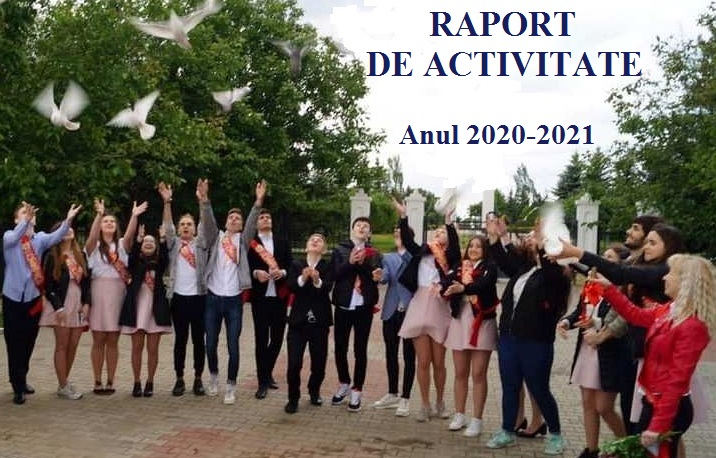 Date generaleDimensiune I. SĂNĂTATE, SIGURANȚĂ, PROTECȚIEStandard de calitate 1.1. Instituția de învățământ asigură securitatea și protecția tuturor elevilor/ copiilorDomeniu: Management:1.1.1Prezența documentației tehnice, sanitaro-igienice și medicale și monitorizarea permanentă a respectării normelor sanitaro-igienice1.1.2.  Asigurarea pazei şi a securităţii instituţiei pe toată durata programului educativ1.1.3.  Elaborarea unui program/ orar al activităţilor echilibrat şi flexibilDomeniu: Capacitate instituţională:                                                                                                                                            1.1.4.  Asigurarea pentru fiecare elev/ copil a câte un loc în bancă/ la masă etc., corespunzător particularităţilor psihofiziologice individuale1.1.5.  Asigurarea cu materiale de sprijin (echipamente, utilaje, dispozitive, ustensile etc.), în corespundere cu parametrii sanitaro-igienici şi cu cerinţele de securitate1.1.6.  Asigurarea cu spaţii pentru prepararea şi servirea hranei, care corespund normelor sanitare în vigoare privind siguranţa, accesibilitatea, funcţionalitatea şi confortul elevilor/ copiilor1.1.7.  Prezenţa spaţiilor sanitare, cu respectarea criteriilor de accesibilitate,funcţionalitate şi confort pentru elevi1.1.8.  Existenţa şi funcţionalitatea mijloacelor antiincendiare şi a ieşirilor de rezervăDomeniu: Curriculum/ proces educaţional: 1.1.9.  Desfăşurarea activităţilor de învăţare şi respectare a regulilor de circulaţie rutieră, a tehnicii securităţii, de prevenire a situaţiilor de risc şi de acordare a primului ajutorStandard de calitate: 1.2. Instituţia dezvoltă parteneriate comunitare în vederea protecţiei integrităţii fizice şi psihice a fiecărui elev/copilDomeniu: Management:1.2.1. Acțiuni de colaborare cu familia, cu autoritatea publică locală, cu alte instituţii cu atribuţii legale în sensul protecţiei elevuluiDomeniu: Capacitate instituţională: 1.2.2. Utilizarea eficientă a resurselor interne şi comunitare pentru asigurarea protecţiei integrităţii fizice şi psihice a copilului                               Domeniu: Curriculum/ proces educaţional 1.2.3.   Realizarea activităţilor de prevenire şi combatere a oricărui tip de violenţă                                                                                                                                                                              1.2.4.  Accesul elevilor la servicii de sprijin, pentru asigurarea dezvoltării fizice, mintale şi emoţionale Standard de calitate: 1.3. Instituţia de învăţământ oferă servicii de suport pentru promovarea unui mod sănătos  de viaţăDomeniu: Management:1.3.1. Colaborarea cu familiile, cu serviciile publice de sănătate şi alte instituţii cu atribuţii legale în acest sens în promovarea valorii sănătăţii fizice şi mintale a elevilorCapacitate instituţională: 1.3.2.  Asigurarea condiţiilor fizice, inclusiv a spaţiilor special rezervate, a resurselor materiale şi metodologice (mese rotunde, seminare, traininguri, sesiuni de terapie educaţională etc.) pentru profilaxia problemelor psihoemoţionale ale elevilor Curriculum/ proces educaţional:1.3.3.  Realizarea activităţilor de promovare/ susţinere a modului sănătos de viaţă, de prevenire a riscurilor de accident, îmbolnăviri etc.  Dimensiune II. PARTICIPARE DEMOCRATICĂStandard de calitate: 2.1. Copiii participă la procesul decizional referitor la toate aspectele vieţii şcolare 2.1.1 Domeniu: Management: Existența unei structuri asociative a elevilor / copiilor, democratic și auto-organizat. 2.1.2 Existenţa unei structuri asociative a elevilor/ copiilor, constituită democratic şi autoorganizată, care participă la luarea deciziilor cu privire la aspectele de interes  pentru eleviDomeniu: Potențialul instituţional2.1.3. Asigurarea funcţionalităţii mijloacelor de comunicare ce reflectă opinia liberă  a elevilor (pagini pe reţele de socializare, reviste şi ziare şcolare, panouri informative etc.)Domeniu: Curriculum/ proces educaţional: 2.1.4.  Implicarea permanentă a elevilor/ copiilor în consilierea aspectelor legate de viaţa şcolară, în soluţionarea problemelor la nivel de colectiv, în conturarea programului educaţional, în evaluarea propriului progresStandard de calitate2.2. Instituţia şcolară comunică sistematic şi implică familia şi comunitatea în procesul decizionalDomeniu: Management:2.2.1.  Existenţa unui set de proceduri democratice de delegare şi promovare a părinţilor  în structurile decizionale, de implicare a lor în activităţile de asigurare a progresului şcolar, de informare periodică a lor în privinţa elevilor2.2.2.  Existenţa acordurilor de parteneriat cu reprezentanţii comunităţii, pe aspecte ce ţin de interesul elevului, şi a acţiunilor de participare a comunităţii la îmbunătăţirea condiţiilor de învăţare şi odihnă pentru eleviDomeniu: Capacitate instituţională:2.2.3.  Asigurarea dreptului părinţilor şi al autorităţii publice locale la participarea în consiliul de administraţie, implicarea lor şi a elevilorDomeniu: Curriculum/ proces educaţional: 2.2.4.  Participarea structurilor asociative ale elevilor, părinţilor şi a comunităţii la elaborarea documentelor programatice ale instituţieiStandard de calitate: 2.3. Şcoala, familia şi comunitatea îi pregătesc pe copii să convieţuiască într-o societate interculturală bazată pe democraţieDomeniu: Management:2.3.1.  Promovarea respectului faţă de diversitatea culturală, etnică, lingvistică, religioasă, prin actele reglatorii şi activităţi organizate de instituţii2.3.2. Reflectarea în planul strategic / operațional a acțiunilor specifice care promovează respectarea diversității culturale, etnice, lingvistice, religioase și monitorizarea implementării acestora (colectarea feedback-ului)Domeniu: Capacitate instituţională:2.3.3. Crearea condițiilor  (umane, informaționale etc.) pentru a identifica și a elimina stereotipurile și prejudecățile pentru a prezice consecințele negative ale acestoraDomeniu: Curriculum/ proces educaţional:2.3.4. Reflectarea, în activităţile curriculare şi extracurriculare, în acţiunile elevilor şi ale cadrelor didactice, a viziunilor democratice de convieţuire armonioasă într-o societate interculturală, a modului de promovare a valorilor multiculturaleDimensiune III. INCLUZIUNE EDUCAŢIONALĂ Standard de calitate: 3.1. Instituţia educaţională cuprinde toţi copiii, indiferent de naţionalitate, gen, origine şi stare socială, apartenenţă religioasă, stare a sănătăţii şi creează condiţii optime pentru realizarea şi dezvoltarea potenţialului propriu în procesul educaţional                                                                                                                                                     Domeniu: Management:                                                                                                               3.1.1.Elaborarea planului strategic şi operaţional bazat pe politicile statului cu privire la educaţia incluzivă (EI), a strategiilor de formare continuă a cadrelor în domeniul EI,  a documentelor de asigurare a serviciilor de sprijin pentru elevii cu CES (cerinte educative speciale)3.1.2. Funcționalitatea structurilor de sprijin, mecanismelor și procedurilor pentru procesul de înscriere a tuturor copiilorDomeniu: Capacitate instituţională:3.1.3. Crearea bazei dedatea copiilor din comunitate, inclusiv a celor cu CES, elaborarea actelor privind evoluţiile demografice şi perspectivele de şcolaritate, evidenţa înmatriculării elevilor [indicatorul se aplică IET, şcolilor primare, gimnaziilor, liceelor,instituţiilor de învăţământ general cu programe combinate]3.1.4. Monitorizarea datelor privind progresul fiecărui elev şi asigurarea serviciilor de sprijin, în funcţie de necesităţile copiilorDomeniu: Curriculum/ proces educaţional:3.1.5. Desfăşurarea procesului educaţional înconcordanţă cu particularităţile şi nevoile specifice ale fiecărui elev și asigurarea unui Plan educaţional individualizat, curriculum adaptat și alte măsuri şi servicii de sprijinStandard de calitate 3.2. Politicile şi practicile din instituţia de învăţământ sunt nediscriminatorii şi respectă diferenţele individuale Domeniu: Management:3.2.1. Existenţa, în documentele de planificare, a mecanismelor de identificare şi combatere a oricăror forme de discriminare 3.2.2. Promovarea diversităţii, inclusiv a interculturalităţii, în planurile strategice şi operaţionale ale instituţiei, prin programe, activităţi care au ca ţintă educaţia incluzivă şi nevoile copiilorcu CESDomeniu: Capacitatea instituţională:                                                                                                                             3.2.3. Asigurarea respectării diferenţelor individuale prin aplicarea procedurilor de prevenire, identificare, semnalare, evaluare şi soluţionare a situaţiilor de discriminare Domeniu: Curriculum/ proces educaţional:                                                                                                   3.2.4. Punerea în aplicare a curriculumului, inclusiv a curriculumului diferenţiat/adaptat pentru copiii cu CES, şi evaluarea echitabilă a progresului tuturor elevilor3.2.5. Recunoaşterea de către elevi a situaţiilor de nerespectare a diferenţelor individuale şi de discriminare Standard de calitate: 3.3. Toţi copiii beneficiază de un mediu accesibil şi favorabilDomeniu: Management3.3.1. Utilizarea resurselor instituţionale disponibile pentru asigurarea unui mediu accesibil şi sigur pentru fiecare elev, inclusiv cu CES, şi identificarea, procurarea şi utilizarea resurselor noi3.3.2. Asigurarea protecţiei datelor cu caracter personal şi a accesului, conform legii,la datele de interes publicDomeniu: Capacitatea instituţională:3.3.3. Asigurarea unui mediu accesibil pentru incluziunea tuturor elevilor, a spaţiilor dotate, conforme specificului educaţiei Domeniu: Curriculum/ proces educaţional:3.3.4. Punerea în aplicare a mijloacelor de învăţământ şi a auxiliarelor curriculare, utilizând tehnologii informaţionale şi de comunicare adaptate necesităţilor tuturor elevilorDimensiune IV. EFICIENTA EDUCAŢIONALĂStandard de calitate:  Instituția creează condiţii de organizare şi realizare a unui proces educaţional de calitateDomeniu: Management4.1.1. Orientarea spre creşterea calităţii educaţiei şi spre îmbunătăţirea continuă a resurselor umane şi materiale în planurile strategice şi operaţionale ale instituţiei, cu mecanisme de monitorizare a eficienţei educaţionale4.1.2. Realizarea efectivă a programelor şi activităţilor preconizate în planurile strategice şi operaţionale ale instituţiei, inclusiv ale structurilor asociative ale părinţilor şi elevilor4.1.3. Asigurarea, în activitatea consiliilor şi comisiilor din liceu, a modului transparent, democratic şi echitabil al deciziilor cu privire la politicile instituţionaleDomeniu: Capacitate instituţională:4.1.4. Organizarea procesului educaţional în raport cu obiectivele şi misiunea instituţiei  de învăţământ printr-o infrastructură adaptată necesităţilor acesteia4.1.5. Prezenţa şi aplicarea unei varietăţi de echipamente, materiale şi auxiliare curriculare
necesare valorificării curriculumului naţional4.1.6. Încadrarea personalului didactic şi auxiliar calificat, deţinător de grade didactice pentru realizarea finalităţilor stabilite în conformitate cu normativele în vigoareDomeniu: Curriculum/ proces educaţional:4.1.7. Aplicarea curriculumului cu adaptare la condiţiile locale şi instituţionale, în limitele permise de cadrul normative  Standard de calitate:  Cadrele didactice valorifică eficient resursele educaţionale în raport cu finalităţile stabilite prin curriculumul naţionalDomeniu: Management:4.2.1. Monitorizarea, prin proceduri specifice, a realizării curriculumului4.2.2. Prezența în planurile strategice şi operaţionale, a programelor şi activităţilor  de recrutare şi de formare continuă a cadrelor didactice din perspectiva nevoilor individuale, instituţionale şi naţionaleDomeniu: Capacitate instituţională:4.2.3. Existenţa unui număr suficient de resurse educaţionale pentru realizarea finalităţilor stabilite prin curriculumul naţional 4.2.4. Monitorizarea centrării pe Standardele de eficienţă a învăţării, a modului de utilizare a resurselor educaţionale şi de aplicare a strategiilor didactice interactive, inclusive a tehnologiilor moderne în procesul educaţionalDomeniu: Curriculum/ proceseducaţional:4.2.5. Elaborarea proiectelor didactice în conformitate cu principiile educaţiei centrate pe elev şi pe formarea de competenţe, valorificând curriculumul în baza Standardelor de eficienţă a învăţării4.2.6.  Organizarea şi desfăşurarea evaluării rezultatelor învăţării, în conformitate cu standardele şi referenţialul de evaluare aprobate, urmărind progresul în dezvoltarea elevului4.2.7. Organizarea şi desfăşurarea activităţilor extracurricuiare în concordanţă cu misiunea
şcolii, cu obiectivele din curriculum şi din documentele de planificare strategică şi operaţională4.2.8. Asigurarea sprijinului individual pentru elevi  întru a obţine rezultate  în conformitate cu standardele şi referenţialul de evaluare aprobateStandard de calitate: 4.3. Toţi copiii demonstrează angajament şi implicare eficientă în procesul educaţionalDomeniu: Management:4.3.1.  Asigurarea accesului elevilor  la resursele educaţionale (bibliotecă, laboratoare, ateliere, sală de festivităţi, de sport etc.) şi a participării copiilor şi părinţilor în procesul decizional privitor la optimizarea resurselor Domeniu: Capacitate instituţională:4.3.2. Existenţa bazei de date privind performanţele elevilor
4.3.3  Realizarea unei politici obiective, echitabile şi transparente de promovare  a succesului elevuluiCurriculum/ proceseducaţional:4.3.4  încadrarea elevilor/ copiilor în învăţarea interactivă prin cooperare, subliniindu-le capacităţile de dezvoltare individualăDimensiune V. EDUCAŢIE SENSIBILĂ LA GENStandard de calitate:5.1. Copiii sunt educaţi, comunică şi interacţionează în conformitate cu principiile echităţii de genDomeniu: Management                                                                                                                                                          5.1.1. Asigurarea echităţii de gen prin politicile şi programele de promovare a echităţii de gen, prin informarea în timp util şi pe diverse căi a elevilor şi părinţilor în privinţa acestor politici  şiprograme, prin introducerea în planurile strategice şi operaţionale a activităţilor de prevenire a discriminării de gen, prin asigurarea serviciilor de consiliere şi orientare în domeniul interrelaţionării genurilor
Domeniu: Capacitate instituţională:5.1.2. Asigurarea planificării resurselor pentru organizarea activităţilor şi a formării cadrelor didactice în privinţa echităţii de genDomeniu: Curriculum/ proces educaţional:5.1.3. Realizarea procesului educaţional - activităţi curriculare şi formării comportamentului nediscriminatoriu în raport cu genul, cu învăţarea conceptelor-cheie ale educaţiei de gen, cu eliminarea stereotipurilorAnaliza SWOT a activităţii instituţiei de învăţământ general în perioada evaluată2020 – 2021Tabel privind nivelul de realizare a standardelorRezultatele evaluării anuale a cadrelor de conducereRaion /municipiumun. ChișinăuLocalitateor. ChișinăuDenumirea instituțieiIP LT N.M. SpătaruАdresastr. Florilor 14/4Тelefon022 327 370E-mailnmspataru@mail.ruАdresa webnmspataru.comTipul instituțieiliceuTipul de proprietatePublicăFondator /autoritate administrativăconsiliul municipal ChișinăuLimba de instruirerusăNumărul total de elevi900Numărul total de clase31Numărul total  cadre de conducere4Numărul total cadre didactice65Program de activitatede ziPerioada de evaluare inclusă în raportanul de studii 2020-2021DirectorBuinițkaia GovharDovezi• Pașaportul tehnic al liceului • Organizarea controlului medical al angajaților • Organizarea supravegherii medicale a elevilor. • Elaborarea unui meniu de masă pentru elevi. Meniu zilnic pentru 10 zile. • Monitorizarea respectării cerințelor sanitare și igienice • Elaborarea și completarea unui chestionar de dezvoltare psihopedagogică a elevilor. • Reguli de ordine interioară • Registrul de înregistrare a instrucţiunilor de securitate • Pașaportul tehnic al liceului • Organizarea controlului medical al angajaților • Organizarea supravegherii medicale a elevilor. • Elaborarea unui meniu de masă pentru elevi. Meniu zilnic pentru 10 zile. • Monitorizarea respectării cerințelor sanitare și igienice • Elaborarea și completarea unui chestionar de dezvoltare psihopedagogică a elevilor. • Reguli de ordine interioară • Registrul de înregistrare a instrucţiunilor de securitate • Pașaportul tehnic al liceului • Organizarea controlului medical al angajaților • Organizarea supravegherii medicale a elevilor. • Elaborarea unui meniu de masă pentru elevi. Meniu zilnic pentru 10 zile. • Monitorizarea respectării cerințelor sanitare și igienice • Elaborarea și completarea unui chestionar de dezvoltare psihopedagogică a elevilor. • Reguli de ordine interioară • Registrul de înregistrare a instrucţiunilor de securitate ConstatăriLiceul asigurară instituția cu documentația tehnică, sanitaro-igienică și medicală, și monitorizează în mod constant respectarea tuturor standardelor de siguranță.Liceul asigurară instituția cu documentația tehnică, sanitaro-igienică și medicală, și monitorizează în mod constant respectarea tuturor standardelor de siguranță.Liceul asigurară instituția cu documentația tehnică, sanitaro-igienică și medicală, și monitorizează în mod constant respectarea tuturor standardelor de siguranță.Pondere şi punctaj acordatPondere:1Autoevaluare conform criteriilor:1Punctaj acordat:1Dovezi• Acte referitoare la pază • Organizarea și efectuarea gărzilor în liceu• Îndatoririle funcționale ale paznicului și ale gărzilor• Reglementări de supraveghere video • Registrul de înregistrare a vizitatorilor• Acte referitoare la pază • Organizarea și efectuarea gărzilor în liceu• Îndatoririle funcționale ale paznicului și ale gărzilor• Reglementări de supraveghere video • Registrul de înregistrare a vizitatorilor• Acte referitoare la pază • Organizarea și efectuarea gărzilor în liceu• Îndatoririle funcționale ale paznicului și ale gărzilor• Reglementări de supraveghere video • Registrul de înregistrare a vizitatorilorConstatăriLiceul stochează toate documentele legate de securitate, asigură pe deplin securitatea studenților, sediilor, teritoriului adiacent în cooperare cu APL și alte structuri.Liceul stochează toate documentele legate de securitate, asigură pe deplin securitatea studenților, sediilor, teritoriului adiacent în cooperare cu APL și alte structuri.Liceul stochează toate documentele legate de securitate, asigură pe deplin securitatea studenților, sediilor, teritoriului adiacent în cooperare cu APL și alte structuri.Pondere şi punctaj acordatPondere:1Autoevaluare conform criteriilor:1Punctaj acordat:1Dovezi• Întocmirea unui orar echilibrat pentru elevii claselor primare și secundare• Programarea sunetelor• Elaborarea unui program complex extra-curricular• Programarea activității instituției de învățământ în contextul pandemiei (COVID – 19) conform modelului 50/50 (ordin nr.55ab din 17.08.2020, ordin nr. 58 ab din 19.08 2020, ordin nr.49ab din 15. 01 2021, ordin nr.54 ab din 22.03.2021, ordin nr.57 din 16.04.2021, ordin nr. din 11.05.2021).• Întocmirea unui orar echilibrat pentru elevii claselor primare și secundare• Programarea sunetelor• Elaborarea unui program complex extra-curricular• Programarea activității instituției de învățământ în contextul pandemiei (COVID – 19) conform modelului 50/50 (ordin nr.55ab din 17.08.2020, ordin nr. 58 ab din 19.08 2020, ordin nr.49ab din 15. 01 2021, ordin nr.54 ab din 22.03.2021, ordin nr.57 din 16.04.2021, ordin nr. din 11.05.2021).• Întocmirea unui orar echilibrat pentru elevii claselor primare și secundare• Programarea sunetelor• Elaborarea unui program complex extra-curricular• Programarea activității instituției de învățământ în contextul pandemiei (COVID – 19) conform modelului 50/50 (ordin nr.55ab din 17.08.2020, ordin nr. 58 ab din 19.08 2020, ordin nr.49ab din 15. 01 2021, ordin nr.54 ab din 22.03.2021, ordin nr.57 din 16.04.2021, ordin nr. din 11.05.2021).ConstatăriActivitatea liceului îndeplinește cerințele proiectării orare a activităților educaționale și oferă un program echilibrat și flexibil pentru organizarea procesului educațional.Activitatea liceului îndeplinește cerințele proiectării orare a activităților educaționale și oferă un program echilibrat și flexibil pentru organizarea procesului educațional.Activitatea liceului îndeplinește cerințele proiectării orare a activităților educaționale și oferă un program echilibrat și flexibil pentru organizarea procesului educațional.Pondere şi punctaj acordatPondere:2Autoevaluare conform criteriilor:1Punctaj acordat:2DoveziFiecare spațiu educațional al instituției de învățământ are un număr suficient  de mese și scaune. În școala primară mobilierul elevilor este reglabil. Cantina instituției de învățământ este prevăzută cu mobilier specializat.Fiecare spațiu educațional al instituției de învățământ are un număr suficient  de mese și scaune. În școala primară mobilierul elevilor este reglabil. Cantina instituției de învățământ este prevăzută cu mobilier specializat.Fiecare spațiu educațional al instituției de învățământ are un număr suficient  de mese și scaune. În școala primară mobilierul elevilor este reglabil. Cantina instituției de învățământ este prevăzută cu mobilier specializat.ConstatăriInstituția de învățământ are facilități educaționale adecvate și oferă tuturor elevilor locuri de studiu adecvate vârstei și caracteristicilor individuale.Instituția de învățământ are facilități educaționale adecvate și oferă tuturor elevilor locuri de studiu adecvate vârstei și caracteristicilor individuale.Instituția de învățământ are facilități educaționale adecvate și oferă tuturor elevilor locuri de studiu adecvate vârstei și caracteristicilor individuale.Pondere şi punctaj acordatPondere:1                     Autoevaluare conform criteriilor:1                                                   Punctaj acordat:1DoveziCabinetele de educație tehnologică, informatică, fizică, chimie, biologie sunt dotate cu echipamente, aparate, computere, instrumente etc., în conformitate cu parametrii sanitari și igienici și cu cerințele de siguranță. Sălile de sport (mici și mari) sunt prevăzute cu echipamentul sportiv necesar pentru antrenamente și activități extrașcolare. Toate sălile de clasă specializate, sălile de sport au informații vizuale (standuri informative), se dețin registre de siguranță.Cabinetele de educație tehnologică, informatică, fizică, chimie, biologie sunt dotate cu echipamente, aparate, computere, instrumente etc., în conformitate cu parametrii sanitari și igienici și cu cerințele de siguranță. Sălile de sport (mici și mari) sunt prevăzute cu echipamentul sportiv necesar pentru antrenamente și activități extrașcolare. Toate sălile de clasă specializate, sălile de sport au informații vizuale (standuri informative), se dețin registre de siguranță.Cabinetele de educație tehnologică, informatică, fizică, chimie, biologie sunt dotate cu echipamente, aparate, computere, instrumente etc., în conformitate cu parametrii sanitari și igienici și cu cerințele de siguranță. Sălile de sport (mici și mari) sunt prevăzute cu echipamentul sportiv necesar pentru antrenamente și activități extrașcolare. Toate sălile de clasă specializate, sălile de sport au informații vizuale (standuri informative), se dețin registre de siguranță.ConstatăriInstituția de învățământ asigură disponibilitatea, funcționalitatea și respectarea parametrilor sanitari și igienici și a cerințelor de siguranță pentru materialele auxiliare.Instituția de învățământ asigură disponibilitatea, funcționalitatea și respectarea parametrilor sanitari și igienici și a cerințelor de siguranță pentru materialele auxiliare.Instituția de învățământ asigură disponibilitatea, funcționalitatea și respectarea parametrilor sanitari și igienici și a cerințelor de siguranță pentru materialele auxiliare.Pondere şi punctaj acordatPondere:1                  Autoevaluare conform criteriilor:1                                                   Punctaj acordat:1DoveziLiceul dispune de o cantină pentru 108 locuri, care oferă elevilor mese calde (micul dejun, prânzul). Elevii din clasele primare se alimentează gratuit. Separat funcționează bufetul. Pentru respectarea standardelor sanitare și igienice în bucătăria liceului a fost înlocuit echipamentul uzat (hota, mașina de spălat vase).Cantina a fost echipată cu mese și scaune noi. Pentru asigurarea condițiilor igienice în cantina liceului a fost instalat boiler electric.Lucrătorul medical zilnic monitorizează respectarea normelor sanitaro-egienice. Controlul comisiei de brachiraj se efectuează lunar (dosare AC).Liceul dispune de o cantină pentru 108 locuri, care oferă elevilor mese calde (micul dejun, prânzul). Elevii din clasele primare se alimentează gratuit. Separat funcționează bufetul. Pentru respectarea standardelor sanitare și igienice în bucătăria liceului a fost înlocuit echipamentul uzat (hota, mașina de spălat vase).Cantina a fost echipată cu mese și scaune noi. Pentru asigurarea condițiilor igienice în cantina liceului a fost instalat boiler electric.Lucrătorul medical zilnic monitorizează respectarea normelor sanitaro-egienice. Controlul comisiei de brachiraj se efectuează lunar (dosare AC).Liceul dispune de o cantină pentru 108 locuri, care oferă elevilor mese calde (micul dejun, prânzul). Elevii din clasele primare se alimentează gratuit. Separat funcționează bufetul. Pentru respectarea standardelor sanitare și igienice în bucătăria liceului a fost înlocuit echipamentul uzat (hota, mașina de spălat vase).Cantina a fost echipată cu mese și scaune noi. Pentru asigurarea condițiilor igienice în cantina liceului a fost instalat boiler electric.Lucrătorul medical zilnic monitorizează respectarea normelor sanitaro-egienice. Controlul comisiei de brachiraj se efectuează lunar (dosare AC).ConstatăriȘcoala are zone de pregătire și servire a alimentelor care respectă pe deplin standardele actuale de sănătate în ceea ce privește siguranța, accesibilitatea, funcționalitatea și confortul elevilor.Școala are zone de pregătire și servire a alimentelor care respectă pe deplin standardele actuale de sănătate în ceea ce privește siguranța, accesibilitatea, funcționalitatea și confortul elevilor.Școala are zone de pregătire și servire a alimentelor care respectă pe deplin standardele actuale de sănătate în ceea ce privește siguranța, accesibilitatea, funcționalitatea și confortul elevilor.Pondere şi punctaj acordatPondere:1                  Autoevaluare conform criteriilor:1                                                   Punctaj acordat:1DoveziÎn blocul primar și superior există toalete la fiecare etaj (separate pentru băieți și fete).                                                                                                                                             Fiecare dintre incinte este dotat cu chiuvete, încălzitoare de apă, uscătoare de mâini, produse sanitare și igienice.În blocul primar și superior există toalete la fiecare etaj (separate pentru băieți și fete).                                                                                                                                             Fiecare dintre incinte este dotat cu chiuvete, încălzitoare de apă, uscătoare de mâini, produse sanitare și igienice.În blocul primar și superior există toalete la fiecare etaj (separate pentru băieți și fete).                                                                                                                                             Fiecare dintre incinte este dotat cu chiuvete, încălzitoare de apă, uscătoare de mâini, produse sanitare și igienice.ConstatăriInstituția de învățământ este dotată cu facilități sanitare care îndeplinesc standardele sanitare, criteriile de accesibilitate, funcționalitate și confort pentru elevi.Instituția de învățământ este dotată cu facilități sanitare care îndeplinesc standardele sanitare, criteriile de accesibilitate, funcționalitate și confort pentru elevi.Instituția de învățământ este dotată cu facilități sanitare care îndeplinesc standardele sanitare, criteriile de accesibilitate, funcționalitate și confort pentru elevi.Pondere şi punctaj acordatPondere:1                  Autoevaluare conform criteriilor:1                                                   Punctaj acordat:1DoveziInstituția de învățământ dispune de un sistem de prevenire a incendiilor, un scut de foc, marcaj de direcție în caz de incendiu. Elevii și personalul sunt instruiți în mod regulat cum să acționeze în caz de incendiu. A fost instalat un sistem de alarmă, ce declanșează în caz de incendiu. Există ieșiri de rezervă.Fiecare etaj este echipat cu extinctoare. Fiecare etaj al blocului de învățământ dispune de un plan de evacuare.Instituția de învățământ dispune de un sistem de prevenire a incendiilor, un scut de foc, marcaj de direcție în caz de incendiu. Elevii și personalul sunt instruiți în mod regulat cum să acționeze în caz de incendiu. A fost instalat un sistem de alarmă, ce declanșează în caz de incendiu. Există ieșiri de rezervă.Fiecare etaj este echipat cu extinctoare. Fiecare etaj al blocului de învățământ dispune de un plan de evacuare.Instituția de învățământ dispune de un sistem de prevenire a incendiilor, un scut de foc, marcaj de direcție în caz de incendiu. Elevii și personalul sunt instruiți în mod regulat cum să acționeze în caz de incendiu. A fost instalat un sistem de alarmă, ce declanșează în caz de incendiu. Există ieșiri de rezervă.Fiecare etaj este echipat cu extinctoare. Fiecare etaj al blocului de învățământ dispune de un plan de evacuare.ConstatăriInstituția de învățământ dispune în totalitate de mijloace antiincendiare şi de ieşiri de rezervă, utilizează eficient un sistem de marcaje de direcţie şi  le monitorizează permanent funcţionalitatea.Instituția de învățământ dispune în totalitate de mijloace antiincendiare şi de ieşiri de rezervă, utilizează eficient un sistem de marcaje de direcţie şi  le monitorizează permanent funcţionalitatea.Instituția de învățământ dispune în totalitate de mijloace antiincendiare şi de ieşiri de rezervă, utilizează eficient un sistem de marcaje de direcţie şi  le monitorizează permanent funcţionalitatea.Pondere şi punctaj acordatPondere:1                  Autoevaluare conform criteriilor:1                                                   Punctaj acordat:1DoveziLa acest capitol activitatea în liceu se desfășoară în mod constant și minuțios. • Liceul aderă la politica de securitate (consiliul pedagogic nr. 2  din 30.10.2017) • Organizarea şi desfăşurarea sistematică (2 ori pe an) a briefingurilor de siguranță  cu personalul pedagogic și tehnic. • Consultarea medicului specialist în medicina muncii pentru identificarea şi prevenirea bolilor profesionale.• Structurarea, elaborarea şi derularea programului școlar „Siguranța ta mai presus de toate”. • Desfășurarea de către profesorii diriginți a activităților de familiarizare cu regulile de circulație și siguranță. • Completarea de către părinți a Declarațiilor de responsabilitate la începutul anului școlar.• Optimizarea şi extinderea reţelei informatice a instituţiei şi a sistemului de supraveghere în curtea şcolii şi holurile instituţiei.                                                                 • În contextul pandemiei (COVID – 19), au fost elaborate memorandumuri, ghiduri traduse, ore de informare cu privire la necesitatea respectării standardelor sanitare și igienice.                                                                                                                                                  • Elaborarea prezentărilor informaționale privind regulile de prevenirea răspândirii  COVID-19 și de asigurarea protecției pentru angajații liceului. (or.nr.38 ab din 23.02.2021)                                                                                                                                                                                   • Funcționarea vocalului, cercurilor, și secțiilor sportive conform instrucțiunilor stabilite.                                                                                                                 • În regulile interne ale liceului, a fost făcută o clauză privind permisiunea de a intra / ieși din liceu pentru elevi și străini.                                                                                       • Elaborarea instrucțiunilor de prevenire a riscurilor și de asigurarea siguranței privind protecția sănătății și a vieții pentru elevi și personalul instituției de învățământ. Instruirea personalului de două ori pe an (24.08.2020, 22.02.2021 înregistrări în Fişa Personală de instruire în domeniul securităţii şi sănătăţii în muncă).                                                                                                                              • Instruirea elevilor cu privire la regulile de comportament în timpul dezastrelor naturale (incendiu, cutremur) și de acordarea primului ajutor.                                                                • Realizarea conversațiilor suplimentare despre siguranța vieții în cadrul orelor de „Dezvoltarea personală” și în cadrul suporturilor de curs.                                                                      • Asigurarea securităţii alimentare şi a sănătăţii elevilor prin implementarea şi respectarea hotărârilor de guvern referitoare la produsele alimentare distribuite în şcoală şi la cantină.La acest capitol activitatea în liceu se desfășoară în mod constant și minuțios. • Liceul aderă la politica de securitate (consiliul pedagogic nr. 2  din 30.10.2017) • Organizarea şi desfăşurarea sistematică (2 ori pe an) a briefingurilor de siguranță  cu personalul pedagogic și tehnic. • Consultarea medicului specialist în medicina muncii pentru identificarea şi prevenirea bolilor profesionale.• Structurarea, elaborarea şi derularea programului școlar „Siguranța ta mai presus de toate”. • Desfășurarea de către profesorii diriginți a activităților de familiarizare cu regulile de circulație și siguranță. • Completarea de către părinți a Declarațiilor de responsabilitate la începutul anului școlar.• Optimizarea şi extinderea reţelei informatice a instituţiei şi a sistemului de supraveghere în curtea şcolii şi holurile instituţiei.                                                                 • În contextul pandemiei (COVID – 19), au fost elaborate memorandumuri, ghiduri traduse, ore de informare cu privire la necesitatea respectării standardelor sanitare și igienice.                                                                                                                                                  • Elaborarea prezentărilor informaționale privind regulile de prevenirea răspândirii  COVID-19 și de asigurarea protecției pentru angajații liceului. (or.nr.38 ab din 23.02.2021)                                                                                                                                                                                   • Funcționarea vocalului, cercurilor, și secțiilor sportive conform instrucțiunilor stabilite.                                                                                                                 • În regulile interne ale liceului, a fost făcută o clauză privind permisiunea de a intra / ieși din liceu pentru elevi și străini.                                                                                       • Elaborarea instrucțiunilor de prevenire a riscurilor și de asigurarea siguranței privind protecția sănătății și a vieții pentru elevi și personalul instituției de învățământ. Instruirea personalului de două ori pe an (24.08.2020, 22.02.2021 înregistrări în Fişa Personală de instruire în domeniul securităţii şi sănătăţii în muncă).                                                                                                                              • Instruirea elevilor cu privire la regulile de comportament în timpul dezastrelor naturale (incendiu, cutremur) și de acordarea primului ajutor.                                                                • Realizarea conversațiilor suplimentare despre siguranța vieții în cadrul orelor de „Dezvoltarea personală” și în cadrul suporturilor de curs.                                                                      • Asigurarea securităţii alimentare şi a sănătăţii elevilor prin implementarea şi respectarea hotărârilor de guvern referitoare la produsele alimentare distribuite în şcoală şi la cantină.La acest capitol activitatea în liceu se desfășoară în mod constant și minuțios. • Liceul aderă la politica de securitate (consiliul pedagogic nr. 2  din 30.10.2017) • Organizarea şi desfăşurarea sistematică (2 ori pe an) a briefingurilor de siguranță  cu personalul pedagogic și tehnic. • Consultarea medicului specialist în medicina muncii pentru identificarea şi prevenirea bolilor profesionale.• Structurarea, elaborarea şi derularea programului școlar „Siguranța ta mai presus de toate”. • Desfășurarea de către profesorii diriginți a activităților de familiarizare cu regulile de circulație și siguranță. • Completarea de către părinți a Declarațiilor de responsabilitate la începutul anului școlar.• Optimizarea şi extinderea reţelei informatice a instituţiei şi a sistemului de supraveghere în curtea şcolii şi holurile instituţiei.                                                                 • În contextul pandemiei (COVID – 19), au fost elaborate memorandumuri, ghiduri traduse, ore de informare cu privire la necesitatea respectării standardelor sanitare și igienice.                                                                                                                                                  • Elaborarea prezentărilor informaționale privind regulile de prevenirea răspândirii  COVID-19 și de asigurarea protecției pentru angajații liceului. (or.nr.38 ab din 23.02.2021)                                                                                                                                                                                   • Funcționarea vocalului, cercurilor, și secțiilor sportive conform instrucțiunilor stabilite.                                                                                                                 • În regulile interne ale liceului, a fost făcută o clauză privind permisiunea de a intra / ieși din liceu pentru elevi și străini.                                                                                       • Elaborarea instrucțiunilor de prevenire a riscurilor și de asigurarea siguranței privind protecția sănătății și a vieții pentru elevi și personalul instituției de învățământ. Instruirea personalului de două ori pe an (24.08.2020, 22.02.2021 înregistrări în Fişa Personală de instruire în domeniul securităţii şi sănătăţii în muncă).                                                                                                                              • Instruirea elevilor cu privire la regulile de comportament în timpul dezastrelor naturale (incendiu, cutremur) și de acordarea primului ajutor.                                                                • Realizarea conversațiilor suplimentare despre siguranța vieții în cadrul orelor de „Dezvoltarea personală” și în cadrul suporturilor de curs.                                                                      • Asigurarea securităţii alimentare şi a sănătăţii elevilor prin implementarea şi respectarea hotărârilor de guvern referitoare la produsele alimentare distribuite în şcoală şi la cantină.ConstatăriÎn liceu se organizează și se desfășoară în mod sistematic activități pentru elevi          și profesori de învăţare şi respectare a tehnicii securităţii, a regulilor de circulaţie rutieră, de prevenire a situaţiilor de risc şi de acordare a primului ajutor.În liceu se organizează și se desfășoară în mod sistematic activități pentru elevi          și profesori de învăţare şi respectare a tehnicii securităţii, a regulilor de circulaţie rutieră, de prevenire a situaţiilor de risc şi de acordare a primului ajutor.În liceu se organizează și se desfășoară în mod sistematic activități pentru elevi          și profesori de învăţare şi respectare a tehnicii securităţii, a regulilor de circulaţie rutieră, de prevenire a situaţiilor de risc şi de acordare a primului ajutor.Pondere şi punctaj acordatPondere:1                  Autoevaluare conform criteriilor:1                                                   Punctaj acordat:1Dovezi• Cooperare strânsă cu ofițerul de poliție și cu Direcția pentru PDC sectorul Râșcani.                                                                                                                       • Menținerea comunicării sistematice și unui schimb regulat de informații  cu părinții cu privire la sănătatea și comportamentul elevilor de către profesorii diriginți.                                                                                                                                     • În perioada pandemiei crearea grupuri de Messenger și chat-uri pentru interacționarea activă a părinților și profesorilor.• Incidente de violență nu au fost înregistrate. Nu au avut loc rapoarte privind acte de violență ANET.• Cooperare strânsă cu ofițerul de poliție și cu Direcția pentru PDC sectorul Râșcani.                                                                                                                       • Menținerea comunicării sistematice și unui schimb regulat de informații  cu părinții cu privire la sănătatea și comportamentul elevilor de către profesorii diriginți.                                                                                                                                     • În perioada pandemiei crearea grupuri de Messenger și chat-uri pentru interacționarea activă a părinților și profesorilor.• Incidente de violență nu au fost înregistrate. Nu au avut loc rapoarte privind acte de violență ANET.• Cooperare strânsă cu ofițerul de poliție și cu Direcția pentru PDC sectorul Râșcani.                                                                                                                       • Menținerea comunicării sistematice și unui schimb regulat de informații  cu părinții cu privire la sănătatea și comportamentul elevilor de către profesorii diriginți.                                                                                                                                     • În perioada pandemiei crearea grupuri de Messenger și chat-uri pentru interacționarea activă a părinților și profesorilor.• Incidente de violență nu au fost înregistrate. Nu au avut loc rapoarte privind acte de violență ANET.ConstatăriLiceul a elaborat un sistem de acțiuni de cooperare cu familia, cu alte instituții de învățământ, cu Direcția pentru Protecția Drepturilor Copilului în vederea informării și intervenției procedurilor în cazurile ANET.Liceul a elaborat un sistem de acțiuni de cooperare cu familia, cu alte instituții de învățământ, cu Direcția pentru Protecția Drepturilor Copilului în vederea informării și intervenției procedurilor în cazurile ANET.Liceul a elaborat un sistem de acțiuni de cooperare cu familia, cu alte instituții de învățământ, cu Direcția pentru Protecția Drepturilor Copilului în vederea informării și intervenției procedurilor în cazurile ANET.Pondere şi punctaj acordatPondere:1                  Autoevaluare conform criteriilor:1                                                   Punctaj acordat:1Dovezi• Familiarizarea tuturor angajaților cu politica de protecție a drepturilor copilului din liceu (ordin nr. №74 ab din 16.09.2020). • Întroducerea în reglementările liceului, contractelor de muncă și fișelor de post a obligațiilor de raportare a cazurilor de violență, neglijare, exploatare și trafic de copii. • Respectarea acestor îndatoriri este monitorizată pe tot parcursul procesului educațional. • Desfășurarea unui webinar de către coordonatorul LRP și psihologul pentru cadre didactice cu privire la prevenirea bullying-ului. (03/04/2021)• Familiarizarea tuturor angajaților cu politica de protecție a drepturilor copilului din liceu (ordin nr. №74 ab din 16.09.2020). • Întroducerea în reglementările liceului, contractelor de muncă și fișelor de post a obligațiilor de raportare a cazurilor de violență, neglijare, exploatare și trafic de copii. • Respectarea acestor îndatoriri este monitorizată pe tot parcursul procesului educațional. • Desfășurarea unui webinar de către coordonatorul LRP și psihologul pentru cadre didactice cu privire la prevenirea bullying-ului. (03/04/2021)• Familiarizarea tuturor angajaților cu politica de protecție a drepturilor copilului din liceu (ordin nr. №74 ab din 16.09.2020). • Întroducerea în reglementările liceului, contractelor de muncă și fișelor de post a obligațiilor de raportare a cazurilor de violență, neglijare, exploatare și trafic de copii. • Respectarea acestor îndatoriri este monitorizată pe tot parcursul procesului educațional. • Desfășurarea unui webinar de către coordonatorul LRP și psihologul pentru cadre didactice cu privire la prevenirea bullying-ului. (03/04/2021)ConstatăriInstituția de învățământ dispune de personal calificat pentru a preveni / interveni în cazurile ANET. Resursele existente sunt utilizate în mod oportun pentru a asigura protecția fizică și mentală a elevilor. Munca constantă a Coordonatorului și a profesorilor diriginți cu contingentul de elevi și părinți asigură indicatori pozitivi.Instituția de învățământ dispune de personal calificat pentru a preveni / interveni în cazurile ANET. Resursele existente sunt utilizate în mod oportun pentru a asigura protecția fizică și mentală a elevilor. Munca constantă a Coordonatorului și a profesorilor diriginți cu contingentul de elevi și părinți asigură indicatori pozitivi.Instituția de învățământ dispune de personal calificat pentru a preveni / interveni în cazurile ANET. Resursele existente sunt utilizate în mod oportun pentru a asigura protecția fizică și mentală a elevilor. Munca constantă a Coordonatorului și a profesorilor diriginți cu contingentul de elevi și părinți asigură indicatori pozitivi.Pondere şi punctaj acordatPondere:1                  Autoevaluare conform criteriilor:1                                                   Punctaj acordat:1DoveziDiscurs la CM de către profesorii diriginți (refamiliarizarea cu responsabilitățile profesorului diriginte despre siguranța elevilor în timpul procesului educațional). Organizarea webinar-ului pentru personalul didactic „Bullying: măsuri de prevenire” (04.03.2021) Desfășurarea lunii „Să creștem fără violență!” cu expoziții de carte și vizionâri de videoclipuri despre violență. Experiment social „Lovește!” (raport video). Monitorizarea „Conflictelor” (sondaj pentru elevi) - noiembrie 2020. Acțiunea „Panglică albastră” (prevenirea abuzului asupra copiilor) pentru părinți 19.11.2020. Întâlniri cu grupuri de copii „Microfonul viu” - noiembrie 2020. Comunicat al școlii TV „Spătaru Life” despre probleme de abuz asupra copiilor (noiembrie). „Să poți spune„ NU! ”(stand informativ). Un ciclu de întâlniri și conversații cu psihologul: „Anti-bullying”- elevii claselelor a V-a-a și a IX-a (aprilie-mai)Discurs la CM de către profesorii diriginți (refamiliarizarea cu responsabilitățile profesorului diriginte despre siguranța elevilor în timpul procesului educațional). Organizarea webinar-ului pentru personalul didactic „Bullying: măsuri de prevenire” (04.03.2021) Desfășurarea lunii „Să creștem fără violență!” cu expoziții de carte și vizionâri de videoclipuri despre violență. Experiment social „Lovește!” (raport video). Monitorizarea „Conflictelor” (sondaj pentru elevi) - noiembrie 2020. Acțiunea „Panglică albastră” (prevenirea abuzului asupra copiilor) pentru părinți 19.11.2020. Întâlniri cu grupuri de copii „Microfonul viu” - noiembrie 2020. Comunicat al școlii TV „Spătaru Life” despre probleme de abuz asupra copiilor (noiembrie). „Să poți spune„ NU! ”(stand informativ). Un ciclu de întâlniri și conversații cu psihologul: „Anti-bullying”- elevii claselelor a V-a-a și a IX-a (aprilie-mai)Discurs la CM de către profesorii diriginți (refamiliarizarea cu responsabilitățile profesorului diriginte despre siguranța elevilor în timpul procesului educațional). Organizarea webinar-ului pentru personalul didactic „Bullying: măsuri de prevenire” (04.03.2021) Desfășurarea lunii „Să creștem fără violență!” cu expoziții de carte și vizionâri de videoclipuri despre violență. Experiment social „Lovește!” (raport video). Monitorizarea „Conflictelor” (sondaj pentru elevi) - noiembrie 2020. Acțiunea „Panglică albastră” (prevenirea abuzului asupra copiilor) pentru părinți 19.11.2020. Întâlniri cu grupuri de copii „Microfonul viu” - noiembrie 2020. Comunicat al școlii TV „Spătaru Life” despre probleme de abuz asupra copiilor (noiembrie). „Să poți spune„ NU! ”(stand informativ). Un ciclu de întâlniri și conversații cu psihologul: „Anti-bullying”- elevii claselelor a V-a-a și a IX-a (aprilie-mai)ConstatăriLiceul desfășoară un proces sistematic pentru elevi și profesori cu privire la prevenirea și lupta împotriva oricărui tip de violență. Ca urmare a muncii desfășurate (conform raportului ANET), în acest an de studiu nu au fost înregistrate cazuri de violență.Liceul desfășoară un proces sistematic pentru elevi și profesori cu privire la prevenirea și lupta împotriva oricărui tip de violență. Ca urmare a muncii desfășurate (conform raportului ANET), în acest an de studiu nu au fost înregistrate cazuri de violență.Liceul desfășoară un proces sistematic pentru elevi și profesori cu privire la prevenirea și lupta împotriva oricărui tip de violență. Ca urmare a muncii desfășurate (conform raportului ANET), în acest an de studiu nu au fost înregistrate cazuri de violență.Pondere şi punctaj acordatPondere:1                  Autoevaluare conform criteriilor:1                                                   Punctaj acordat:1 Dovezi Asigurarea serviciului psihologic în liceu. Funcționarea centrului de resurse pentru a oferi asistență și sprijin psihologic, asistență educaționalăelevilor, elevilorcu OEP. Elaborarea standului  informativ „Să poți spune„ NU! ” cu informații despre drepturile copilului, cu numerele de telefon ale reprezentanților diferitelor servicii responsabile de siguranța copiilor și o linie de asistență. Asigurarea serviciului psihologic în liceu. Funcționarea centrului de resurse pentru a oferi asistență și sprijin psihologic, asistență educaționalăelevilor, elevilorcu OEP. Elaborarea standului  informativ „Să poți spune„ NU! ” cu informații despre drepturile copilului, cu numerele de telefon ale reprezentanților diferitelor servicii responsabile de siguranța copiilor și o linie de asistență. Asigurarea serviciului psihologic în liceu. Funcționarea centrului de resurse pentru a oferi asistență și sprijin psihologic, asistență educaționalăelevilor, elevilorcu OEP. Elaborarea standului  informativ „Să poți spune„ NU! ” cu informații despre drepturile copilului, cu numerele de telefon ale reprezentanților diferitelor servicii responsabile de siguranța copiilor și o linie de asistență.ConstatăriInstituția de învățământ oferă tuturor elevilor acces la asistență calificată și în timp util din partea tuturor serviciilor interne (psihologice, medicale, administrative) ale liceului pentru a preveni un comportament dăunător sănătății și stării emoționale.Instituția de învățământ oferă tuturor elevilor acces la asistență calificată și în timp util din partea tuturor serviciilor interne (psihologice, medicale, administrative) ale liceului pentru a preveni un comportament dăunător sănătății și stării emoționale.Instituția de învățământ oferă tuturor elevilor acces la asistență calificată și în timp util din partea tuturor serviciilor interne (psihologice, medicale, administrative) ale liceului pentru a preveni un comportament dăunător sănătății și stării emoționale.Pondere şi punctaj acordatPondere:2                   Autoevaluare conform criteriilor:1                                                   Punctaj acordat:2 Dovezi Întâlniri ale elevilor  (gimnaziu, liceu) cu medicul narcolog (februarie). Întâlniri ale elevilor claselor a 5-a cu consultanți-lectori „Mereu” (martie). Cooperarea cu Centrul „NeoVita” (participarea la prelegeri online și alte evenimente). Prelegeri informative pentru părinți „Aveți un fiu / fiică în creștere” la ședințele părinte-profesor (procese verbale ale ședințelor părinte-profesor din clasele 1-12). Întâlniri ale părinților cu psihologul liceului, colectiv și individual (planul de lucru al psihologului). Conversații informaționale, briefing-uri cu elevii din clasele 1-12 despre respectarea standardelor sanitare și igienice într-o pandemie, menținerea siguranței vieții și prevenirea răspândirii infecției COVID-19 (materiale ale întâlnirilor de informare). Promovarea unui stil de viață sănătos în cooperare cu clubul turistic „Travers” (activități sportive și recreative, excursii de drumeții cu elevii claselor  gimnaziale). Conversații psihopropilactice pentru a preveni comportamentul suicidar la adolescenți (planul de lucru al psihologului) Întâlniri ale elevilor  (gimnaziu, liceu) cu medicul narcolog (februarie). Întâlniri ale elevilor claselor a 5-a cu consultanți-lectori „Mereu” (martie). Cooperarea cu Centrul „NeoVita” (participarea la prelegeri online și alte evenimente). Prelegeri informative pentru părinți „Aveți un fiu / fiică în creștere” la ședințele părinte-profesor (procese verbale ale ședințelor părinte-profesor din clasele 1-12). Întâlniri ale părinților cu psihologul liceului, colectiv și individual (planul de lucru al psihologului). Conversații informaționale, briefing-uri cu elevii din clasele 1-12 despre respectarea standardelor sanitare și igienice într-o pandemie, menținerea siguranței vieții și prevenirea răspândirii infecției COVID-19 (materiale ale întâlnirilor de informare). Promovarea unui stil de viață sănătos în cooperare cu clubul turistic „Travers” (activități sportive și recreative, excursii de drumeții cu elevii claselor  gimnaziale). Conversații psihopropilactice pentru a preveni comportamentul suicidar la adolescenți (planul de lucru al psihologului) Întâlniri ale elevilor  (gimnaziu, liceu) cu medicul narcolog (februarie). Întâlniri ale elevilor claselor a 5-a cu consultanți-lectori „Mereu” (martie). Cooperarea cu Centrul „NeoVita” (participarea la prelegeri online și alte evenimente). Prelegeri informative pentru părinți „Aveți un fiu / fiică în creștere” la ședințele părinte-profesor (procese verbale ale ședințelor părinte-profesor din clasele 1-12). Întâlniri ale părinților cu psihologul liceului, colectiv și individual (planul de lucru al psihologului). Conversații informaționale, briefing-uri cu elevii din clasele 1-12 despre respectarea standardelor sanitare și igienice într-o pandemie, menținerea siguranței vieții și prevenirea răspândirii infecției COVID-19 (materiale ale întâlnirilor de informare). Promovarea unui stil de viață sănătos în cooperare cu clubul turistic „Travers” (activități sportive și recreative, excursii de drumeții cu elevii claselor  gimnaziale). Conversații psihopropilactice pentru a preveni comportamentul suicidar la adolescenți (planul de lucru al psihologului)ConstatăriProfesorii liceului, în cooperare cu familiile studenților și serviciile de sănătate publică, dezvoltă și desfășoară în mod sistematic activități care vizează creșterea valorilor sănătății fizice și mentale a elevilor, a unui stil de viață sănătos.Profesorii liceului, în cooperare cu familiile studenților și serviciile de sănătate publică, dezvoltă și desfășoară în mod sistematic activități care vizează creșterea valorilor sănătății fizice și mentale a elevilor, a unui stil de viață sănătos.Profesorii liceului, în cooperare cu familiile studenților și serviciile de sănătate publică, dezvoltă și desfășoară în mod sistematic activități care vizează creșterea valorilor sănătății fizice și mentale a elevilor, a unui stil de viață sănătos.Pondere şi punctaj acordatPondere:2                  Autoevaluare conform criteriilor:1                                                   Punctaj acordat:2 DoveziDesfășurarea unor instruiri psihologice cu elevii din clasele 9-12, vizând reducerea anxietății, creșterea rezistenței la stres în timpul sesiunilor, promovarea examenelor finale (materiale de instruire, protocoale). •  Webinar pentru personalul didactic „Rolul empatiei în lucrul cu elevii” (28/10/2020) •  Folosirea resurselor centrului de resurse (artterapie, jocuri didactice) pentru ameliorarea stresului emoțional al elevilor cu OOP. • Săptămâna de psihologie „Empatia este valoare personală” (19-23 octombrie 2020) •  Afișe informaționale / motivaționale pentru crearea unui mediu psihologic favorabil în liceu (în timpul anului universitar). • Activități ale profesorilor diriginți cu elevii și părinții acestora (conversații, cursuri, aromoterapie). • Sprijin psihologic elevilor în perioada de adaptare la procesul educațional din clasele I, V și X (observare, interogare, testare, identificarea „grupului de risc”).                 • Consultarea psihologului al participanților la procesul educațional cu privire  la problemele psihoemoționale (probleme de comunicare, relații interumane, situații conflictuale etc.)Desfășurarea unor instruiri psihologice cu elevii din clasele 9-12, vizând reducerea anxietății, creșterea rezistenței la stres în timpul sesiunilor, promovarea examenelor finale (materiale de instruire, protocoale). •  Webinar pentru personalul didactic „Rolul empatiei în lucrul cu elevii” (28/10/2020) •  Folosirea resurselor centrului de resurse (artterapie, jocuri didactice) pentru ameliorarea stresului emoțional al elevilor cu OOP. • Săptămâna de psihologie „Empatia este valoare personală” (19-23 octombrie 2020) •  Afișe informaționale / motivaționale pentru crearea unui mediu psihologic favorabil în liceu (în timpul anului universitar). • Activități ale profesorilor diriginți cu elevii și părinții acestora (conversații, cursuri, aromoterapie). • Sprijin psihologic elevilor în perioada de adaptare la procesul educațional din clasele I, V și X (observare, interogare, testare, identificarea „grupului de risc”).                 • Consultarea psihologului al participanților la procesul educațional cu privire  la problemele psihoemoționale (probleme de comunicare, relații interumane, situații conflictuale etc.)Desfășurarea unor instruiri psihologice cu elevii din clasele 9-12, vizând reducerea anxietății, creșterea rezistenței la stres în timpul sesiunilor, promovarea examenelor finale (materiale de instruire, protocoale). •  Webinar pentru personalul didactic „Rolul empatiei în lucrul cu elevii” (28/10/2020) •  Folosirea resurselor centrului de resurse (artterapie, jocuri didactice) pentru ameliorarea stresului emoțional al elevilor cu OOP. • Săptămâna de psihologie „Empatia este valoare personală” (19-23 octombrie 2020) •  Afișe informaționale / motivaționale pentru crearea unui mediu psihologic favorabil în liceu (în timpul anului universitar). • Activități ale profesorilor diriginți cu elevii și părinții acestora (conversații, cursuri, aromoterapie). • Sprijin psihologic elevilor în perioada de adaptare la procesul educațional din clasele I, V și X (observare, interogare, testare, identificarea „grupului de risc”).                 • Consultarea psihologului al participanților la procesul educațional cu privire  la problemele psihoemoționale (probleme de comunicare, relații interumane, situații conflictuale etc.)ConstatăriLiceul oferă în mod constant condiții fizice, resurse materiale și metodologice pentru prevenirea problemelor psiho-emoționale ale elevilor și ale părinților acestora.Liceul oferă în mod constant condiții fizice, resurse materiale și metodologice pentru prevenirea problemelor psiho-emoționale ale elevilor și ale părinților acestora.Liceul oferă în mod constant condiții fizice, resurse materiale și metodologice pentru prevenirea problemelor psiho-emoționale ale elevilor și ale părinților acestora.Pondere şi punctaj acordatPondere:1                Autoevaluare conform criteriilor:1                                                   Punctaj acordat:1 DoveziDesfășurarea activităților comune cu clubul turistic Traverse.  Organizarea întâlnirii elevilor claselor a V-a cu lectorii „Mereu”. Desfășurarea în cadrul lecțiilor de „Dezvoltare personală” (modulul „Stil de viață sănătos”) testelor, concursurilor, simulărilor de situații de viață pentru a promova un stil de viață sănătos, pentru a preveni riscurile de accidente.Desfășurarea activităților comune cu clubul turistic Traverse.  Organizarea întâlnirii elevilor claselor a V-a cu lectorii „Mereu”. Desfășurarea în cadrul lecțiilor de „Dezvoltare personală” (modulul „Stil de viață sănătos”) testelor, concursurilor, simulărilor de situații de viață pentru a promova un stil de viață sănătos, pentru a preveni riscurile de accidente.Desfășurarea activităților comune cu clubul turistic Traverse.  Organizarea întâlnirii elevilor claselor a V-a cu lectorii „Mereu”. Desfășurarea în cadrul lecțiilor de „Dezvoltare personală” (modulul „Stil de viață sănătos”) testelor, concursurilor, simulărilor de situații de viață pentru a promova un stil de viață sănătos, pentru a preveni riscurile de accidente.ConstatăriAdministrația liceului salută și susține inițiativele profesorilor diriginți pentru  desfășurarea activităților care vizează susținerea unui stil de viață sănătos, prevenirea riscului de accidente.Administrația liceului salută și susține inițiativele profesorilor diriginți pentru  desfășurarea activităților care vizează susținerea unui stil de viață sănătos, prevenirea riscului de accidente.Administrația liceului salută și susține inițiativele profesorilor diriginți pentru  desfășurarea activităților care vizează susținerea unui stil de viață sănătos, prevenirea riscului de accidente.Pondere şi punctaj acordatPondere:1                Autoevaluare conform criteriilor:0,75                                                   Punctaj acordat:1 ,5Dimensiune I. SĂNĂTATE, SIGURANȚĂ, PROTECȚIEPuncte fortePuncte slabeDimensiune I. SĂNĂTATE, SIGURANȚĂ, PROTECȚIEProfesionalismul înaltal al personalului didactic și al serviciilor auxiliare ale liceului. Baza de resurse suficientă. Parteneriat activ cu IGO-uri, Traverse Club și părinți. Lipsa de cazuri de violență în comunitatea de elevi. Mediu psihologic confortabil.Imposibilitatea organizării de evenimente tradiționale în masă (excursii, drumeții, evenimente sportive) din cauza pandemiei.Limitarea activităților școlare ce țin de promovarea unui mod sănătos de viață al elevilor.Dovezi• Restaurarea organismului de auto-gestiune școlară „Parlamentul liceului” (septembrie 2020) • Alegerile pentru președintele liceului (noiembrie 2020) • Elevii - membri ai Corpului de conducere (ordin nr. № 79 ab din 18.09.2020)• Participarea la evenimente sociale: ,,Întâlniți primăvara cu liceul N. Milescu Spătaru!,, (03/01/2021), Ziua Europei (05/08/2021), Ziua Victoriei (9 mai 2021).• Restaurarea organismului de auto-gestiune școlară „Parlamentul liceului” (septembrie 2020) • Alegerile pentru președintele liceului (noiembrie 2020) • Elevii - membri ai Corpului de conducere (ordin nr. № 79 ab din 18.09.2020)• Participarea la evenimente sociale: ,,Întâlniți primăvara cu liceul N. Milescu Spătaru!,, (03/01/2021), Ziua Europei (05/08/2021), Ziua Victoriei (9 mai 2021).• Restaurarea organismului de auto-gestiune școlară „Parlamentul liceului” (septembrie 2020) • Alegerile pentru președintele liceului (noiembrie 2020) • Elevii - membri ai Corpului de conducere (ordin nr. № 79 ab din 18.09.2020)• Participarea la evenimente sociale: ,,Întâlniți primăvara cu liceul N. Milescu Spătaru!,, (03/01/2021), Ziua Europei (05/08/2021), Ziua Victoriei (9 mai 2021).ConstatăriLiceul dezvoltă și implementează sistematic mecanisme de participare  a elevilor la procesul decizional pentru a îmbunătăți procesul educațional. Comunitatea studențească este informată constant despre proiectele școlare, problemele și realizările liceului.Liceul dezvoltă și implementează sistematic mecanisme de participare  a elevilor la procesul decizional pentru a îmbunătăți procesul educațional. Comunitatea studențească este informată constant despre proiectele școlare, problemele și realizările liceului.Liceul dezvoltă și implementează sistematic mecanisme de participare  a elevilor la procesul decizional pentru a îmbunătăți procesul educațional. Comunitatea studențească este informată constant despre proiectele școlare, problemele și realizările liceului.Pondere şi punctaj acordatPondere:1                Autoevaluare conform criteriilor:1                                                   Punctaj acordat:1 Dovezi• Parlamentul liceului • Președinte și cabinet de miniștri •Instituția de învățământ a elaborat un regulament privind consiliul elevilor.•Instituția de învățământ a elaborat un plan de activitate pentru Consiliul elevilor (parte a planului anual deactivitate educațională).• Instituția de învățământ are un panou de informare al consiliului elevilor.• Documentarea proceselor-verbale al ședințelor Parlamentului liceului.• Participarea la proiectul internațional „Fondul Școlii Rybakov”.• Parlamentul liceului • Președinte și cabinet de miniștri •Instituția de învățământ a elaborat un regulament privind consiliul elevilor.•Instituția de învățământ a elaborat un plan de activitate pentru Consiliul elevilor (parte a planului anual deactivitate educațională).• Instituția de învățământ are un panou de informare al consiliului elevilor.• Documentarea proceselor-verbale al ședințelor Parlamentului liceului.• Participarea la proiectul internațional „Fondul Școlii Rybakov”.• Parlamentul liceului • Președinte și cabinet de miniștri •Instituția de învățământ a elaborat un regulament privind consiliul elevilor.•Instituția de învățământ a elaborat un plan de activitate pentru Consiliul elevilor (parte a planului anual deactivitate educațională).• Instituția de învățământ are un panou de informare al consiliului elevilor.• Documentarea proceselor-verbale al ședințelor Parlamentului liceului.• Participarea la proiectul internațional „Fondul Școlii Rybakov”.ConstatăriCrearea structurii asociative a elevilor bazate pe principiile democrației. Această structură (Parlamentul Liceului) funcționează conform planului dezvoltat, participă la luarea deciziilor care îi interesează.Crearea structurii asociative a elevilor bazate pe principiile democrației. Această structură (Parlamentul Liceului) funcționează conform planului dezvoltat, participă la luarea deciziilor care îi interesează.Crearea structurii asociative a elevilor bazate pe principiile democrației. Această structură (Parlamentul Liceului) funcționează conform planului dezvoltat, participă la luarea deciziilor care îi interesează.Pondere şi punctaj acordatPondere:2             Autoevaluare conform criteriilor:1                                                   Punctaj acordat: 2Dovezi• TV „Spătaru Life” (de la 1.09.2020) • centrul de radio liceal (pe tot parcursul anului) • pagini pe rețelele sociale VK, Tik Tok, Instagram, Facebook. • Tabel informativ • „Casetă de încredere” • Grupuri de elevi și părinți în Viber, Messenger, Facebook, prin e-mail.• TV „Spătaru Life” (de la 1.09.2020) • centrul de radio liceal (pe tot parcursul anului) • pagini pe rețelele sociale VK, Tik Tok, Instagram, Facebook. • Tabel informativ • „Casetă de încredere” • Grupuri de elevi și părinți în Viber, Messenger, Facebook, prin e-mail.• TV „Spătaru Life” (de la 1.09.2020) • centrul de radio liceal (pe tot parcursul anului) • pagini pe rețelele sociale VK, Tik Tok, Instagram, Facebook. • Tabel informativ • „Casetă de încredere” • Grupuri de elevi și părinți în Viber, Messenger, Facebook, prin e-mail.ConstatăriÎn liceu, structurile media informaționale funcționează eficient, prin care elevii și profesorii liceului își exprimă opiniile și oferă soluții la problemele apărute.În liceu, structurile media informaționale funcționează eficient, prin care elevii și profesorii liceului își exprimă opiniile și oferă soluții la problemele apărute.În liceu, structurile media informaționale funcționează eficient, prin care elevii și profesorii liceului își exprimă opiniile și oferă soluții la problemele apărute.Pondere şi punctaj acordatPondere:1            Autoevaluare conform criteriilor:1                                                   Punctaj acordat:1 Dovezi• Monitorizarea „Școala prin ochii părinților și elevilor din clasele 3-12”-  februarie 2021.• Monitorizarea „Nivelul de confort al elevilor din clasele 5-9” (analiza a fost ascultată la MC al profesorilor din clasă). • Analiză a informațiilor primite (carte de proces-verbal al ședințelor).• Monitorizarea „Școala prin ochii părinților și elevilor din clasele 3-12”-  februarie 2021.• Monitorizarea „Nivelul de confort al elevilor din clasele 5-9” (analiza a fost ascultată la MC al profesorilor din clasă). • Analiză a informațiilor primite (carte de proces-verbal al ședințelor).• Monitorizarea „Școala prin ochii părinților și elevilor din clasele 3-12”-  februarie 2021.• Monitorizarea „Nivelul de confort al elevilor din clasele 5-9” (analiza a fost ascultată la MC al profesorilor din clasă). • Analiză a informațiilor primite (carte de proces-verbal al ședințelor).ConstatăriImplicărea în mod constant al eleviilor în consilierea problemelor legate de viața școlară, în rezolvarea problemelor la nivel colectiv, în evaluarea propriilor progrese.Implicărea în mod constant al eleviilor în consilierea problemelor legate de viața școlară, în rezolvarea problemelor la nivel colectiv, în evaluarea propriilor progrese.Implicărea în mod constant al eleviilor în consilierea problemelor legate de viața școlară, în rezolvarea problemelor la nivel colectiv, în evaluarea propriilor progrese.Pondere şi punctaj acordatPondere:2Autoevaluare conform criteriilor:1                                                   Punctaj acordat:2Dovezi• Comitetele părintești din fiecare clasă: planificarea activităților clasei, asistență în organizarea activităților educaționale (Proces-verbal al ședinței din septembrie a comitetului reprezentanților părinților pentru septembrie 2020 etc.). • Participarea reprezentanților părinților la lucrările Consiliului de administrație (aprobarea bugetului liceului, luarea deciziilor în domeniile reparațiilor curente și majore din liceu) ordin nr. № 79 ab din 18.09.2020).• Informarea părinților despre realizările elevilor.• Comitetele părintești din fiecare clasă: planificarea activităților clasei, asistență în organizarea activităților educaționale (Proces-verbal al ședinței din septembrie a comitetului reprezentanților părinților pentru septembrie 2020 etc.). • Participarea reprezentanților părinților la lucrările Consiliului de administrație (aprobarea bugetului liceului, luarea deciziilor în domeniile reparațiilor curente și majore din liceu) ordin nr. № 79 ab din 18.09.2020).• Informarea părinților despre realizările elevilor.• Comitetele părintești din fiecare clasă: planificarea activităților clasei, asistență în organizarea activităților educaționale (Proces-verbal al ședinței din septembrie a comitetului reprezentanților părinților pentru septembrie 2020 etc.). • Participarea reprezentanților părinților la lucrările Consiliului de administrație (aprobarea bugetului liceului, luarea deciziilor în domeniile reparațiilor curente și majore din liceu) ordin nr. № 79 ab din 18.09.2020).• Informarea părinților despre realizările elevilor.ConstatăriLiceul implică activ părinții elevilor în structuri de luare a deciziilor, folosind instrumente de informare și comunicare pentru a exprima opiniile partenerilor educaționali.Liceul implică activ părinții elevilor în structuri de luare a deciziilor, folosind instrumente de informare și comunicare pentru a exprima opiniile partenerilor educaționali.Liceul implică activ părinții elevilor în structuri de luare a deciziilor, folosind instrumente de informare și comunicare pentru a exprima opiniile partenerilor educaționali.Pondere şi punctaj acordatPondere:1Autoevaluare conform criteriilor:1                                                  Punctaj acordat:1DoveziLiceul desfășoară activități de parteneriat cu următoarele organizații publice: Clubul de turism "Traverse", Casa-Muzeu ,,A.S. Pușkin,,,Yoth Klinic Moldova, Școala internat Popiasca,  Organizația publică a cadrelor didactice din Moldova și România „AGIRO.md”, UPS ,,I. Creangă,,,Biblioteca pentru copii ,,I. Creanga,,, biblioteca municipală ,,Hristo Botev,,,                            Clubul istoric-patriotic rus.Liceul desfășoară activități de parteneriat cu următoarele organizații publice: Clubul de turism "Traverse", Casa-Muzeu ,,A.S. Pușkin,,,Yoth Klinic Moldova, Școala internat Popiasca,  Organizația publică a cadrelor didactice din Moldova și România „AGIRO.md”, UPS ,,I. Creangă,,,Biblioteca pentru copii ,,I. Creanga,,, biblioteca municipală ,,Hristo Botev,,,                            Clubul istoric-patriotic rus.Liceul desfășoară activități de parteneriat cu următoarele organizații publice: Clubul de turism "Traverse", Casa-Muzeu ,,A.S. Pușkin,,,Yoth Klinic Moldova, Școala internat Popiasca,  Organizația publică a cadrelor didactice din Moldova și România „AGIRO.md”, UPS ,,I. Creangă,,,Biblioteca pentru copii ,,I. Creanga,,, biblioteca municipală ,,Hristo Botev,,,                            Clubul istoric-patriotic rus.ConstatăriLiceul a colaborat periodic (datorită restricțiilor COVID-19) cu diverși membri ai comunității în probleme legate de interesele elevilor.Liceul a colaborat periodic (datorită restricțiilor COVID-19) cu diverși membri ai comunității în probleme legate de interesele elevilor.Liceul a colaborat periodic (datorită restricțiilor COVID-19) cu diverși membri ai comunității în probleme legate de interesele elevilor.Pondere şi punctaj acordatPondere:1Autoevaluare conform criteriilor:0,5                                                   Punctaj acordat:0,5Dovezi• Ordin privind numirea părinților în Consiliul de administrație (ordin nr. № 79 ab din 18.09.2020)• Crearea în fiecare clasă împreună a unui grup de părinți cu profesorul diriginte și cu personalul didactic al clasei pentru schimbul rapid de informații, rezolvând problemele care apar în timpul procesului de învățare.• Ordin privind numirea părinților în Consiliul de administrație (ordin nr. № 79 ab din 18.09.2020)• Crearea în fiecare clasă împreună a unui grup de părinți cu profesorul diriginte și cu personalul didactic al clasei pentru schimbul rapid de informații, rezolvând problemele care apar în timpul procesului de învățare.• Ordin privind numirea părinților în Consiliul de administrație (ordin nr. № 79 ab din 18.09.2020)• Crearea în fiecare clasă împreună a unui grup de părinți cu profesorul diriginte și cu personalul didactic al clasei pentru schimbul rapid de informații, rezolvând problemele care apar în timpul procesului de învățare.ConstatăriLiceul implică periodic părinții și societatea în procesul decizional cu privire la educație, inclusiv în AS, și în activități axate pe educație de calitate pentru toți copiii, cooperează periodic cu structura asociativă a părinților și are mijloace de comunicare moderate pentru a exprima opiniile subiectelor indirecteLiceul implică periodic părinții și societatea în procesul decizional cu privire la educație, inclusiv în AS, și în activități axate pe educație de calitate pentru toți copiii, cooperează periodic cu structura asociativă a părinților și are mijloace de comunicare moderate pentru a exprima opiniile subiectelor indirecteLiceul implică periodic părinții și societatea în procesul decizional cu privire la educație, inclusiv în AS, și în activități axate pe educație de calitate pentru toți copiii, cooperează periodic cu structura asociativă a părinților și are mijloace de comunicare moderate pentru a exprima opiniile subiectelor indirectePondere şi punctaj acordatPondere:2Autoevaluare conform criteriilor:0,75                                                  Punctaj acordat:1,5DoveziPlanul de lucru al guvernului studențesc (parte a planului anual BP)Planul de lucru al guvernului studențesc (parte a planului anual BP)Planul de lucru al guvernului studențesc (parte a planului anual BP)ConstatăriLiceul asigură modalități de participare a reprezentanților organizațiilor obștești ale părinților, la elaborarea, aprobarea și implementarea deciziilor referitoare la viața școlară.Liceul asigură modalități de participare a reprezentanților organizațiilor obștești ale părinților, la elaborarea, aprobarea și implementarea deciziilor referitoare la viața școlară.Liceul asigură modalități de participare a reprezentanților organizațiilor obștești ale părinților, la elaborarea, aprobarea și implementarea deciziilor referitoare la viața școlară.Pondere şi punctaj acordatPondere:2Autoevaluare conform criteriilor: 0,5                                                  Punctaj acordat:1DoveziOrganizarea și desfășurarea festivalului creativității copiilor „Credință, Speranță, Dragoste ”(conform planului anual al Liceului)Organizarea și desfășurarea festivalului creativității copiilor „Credință, Speranță, Dragoste ”(conform planului anual al Liceului)Organizarea și desfășurarea festivalului creativității copiilor „Credință, Speranță, Dragoste ”(conform planului anual al Liceului)ConstatăriLiceul promovează periodic acte interne care reglementează activități de educare a respectului pentru diversitatea culturală, etnică, lingvistică, religioasăLiceul promovează periodic acte interne care reglementează activități de educare a respectului pentru diversitatea culturală, etnică, lingvistică, religioasăLiceul promovează periodic acte interne care reglementează activități de educare a respectului pentru diversitatea culturală, etnică, lingvistică, religioasăPondere şi punctaj acordatPondere:1Autoevaluare conform criteriilor: 0,5                                                  Punctaj acordat:0,5DoveziAcțiunea „Cadou de Crăciun” împreună cu ONG-ul „Lumina din orient” pentru elevii din învățământul primar. Studierea înclinațiilor și intereselor elevilor claselor a IX-a în perioada de: ianuarie 2021- martie 2021. Instruirea profesională în clasele a IX-a (planul anual al psihologului). Conversații de orientare profesională cu elevii claselor a X-XII-a (planul anual al psihologului).Acțiuni de voluntariat (noiembrie-decembrie, martie). Experimentul social „Lovitura” (octombrie 2020). Promovarea participării elevilor la proiectul republican “European researchers night 2020”și la proiectul municipal „Eu sunt viitorul”. Campanii preventive „Stop SIDA” (1 decembrie 2020)Acțiunea „Cadou de Crăciun” împreună cu ONG-ul „Lumina din orient” pentru elevii din învățământul primar. Studierea înclinațiilor și intereselor elevilor claselor a IX-a în perioada de: ianuarie 2021- martie 2021. Instruirea profesională în clasele a IX-a (planul anual al psihologului). Conversații de orientare profesională cu elevii claselor a X-XII-a (planul anual al psihologului).Acțiuni de voluntariat (noiembrie-decembrie, martie). Experimentul social „Lovitura” (octombrie 2020). Promovarea participării elevilor la proiectul republican “European researchers night 2020”și la proiectul municipal „Eu sunt viitorul”. Campanii preventive „Stop SIDA” (1 decembrie 2020)Acțiunea „Cadou de Crăciun” împreună cu ONG-ul „Lumina din orient” pentru elevii din învățământul primar. Studierea înclinațiilor și intereselor elevilor claselor a IX-a în perioada de: ianuarie 2021- martie 2021. Instruirea profesională în clasele a IX-a (planul anual al psihologului). Conversații de orientare profesională cu elevii claselor a X-XII-a (planul anual al psihologului).Acțiuni de voluntariat (noiembrie-decembrie, martie). Experimentul social „Lovitura” (octombrie 2020). Promovarea participării elevilor la proiectul republican “European researchers night 2020”și la proiectul municipal „Eu sunt viitorul”. Campanii preventive „Stop SIDA” (1 decembrie 2020)ConstatăriLiceul monitorizează adesea respectarea diversității culturale, etnice, lingvistice, religioase, colectând periodic feedback de la parteneri cu privire la respectarea principiilor democratice în diferite evenimente.Liceul monitorizează adesea respectarea diversității culturale, etnice, lingvistice, religioase, colectând periodic feedback de la parteneri cu privire la respectarea principiilor democratice în diferite evenimente.Liceul monitorizează adesea respectarea diversității culturale, etnice, lingvistice, religioase, colectând periodic feedback de la parteneri cu privire la respectarea principiilor democratice în diferite evenimente.Pondere şi punctaj acordatPondere:1Autoevaluare conform criteriilor:0,75                                                  Punctaj acordat:0,75Dovezi• Resurse umane: profesori diriginți, elevi, psihologul școlii, profesor auxiliar, bibliotecar. • Resurse informaționale: site web, pagină FB, resurse Internet, televiziune pentru copii. Resurse materiale: broșuri informative, ziare, postere; resursele birourilor psihologului, profesorului auxiliar, bibliotecii școlare.• Resurse umane: profesori diriginți, elevi, psihologul școlii, profesor auxiliar, bibliotecar. • Resurse informaționale: site web, pagină FB, resurse Internet, televiziune pentru copii. Resurse materiale: broșuri informative, ziare, postere; resursele birourilor psihologului, profesorului auxiliar, bibliotecii școlare.• Resurse umane: profesori diriginți, elevi, psihologul școlii, profesor auxiliar, bibliotecar. • Resurse informaționale: site web, pagină FB, resurse Internet, televiziune pentru copii. Resurse materiale: broșuri informative, ziare, postere; resursele birourilor psihologului, profesorului auxiliar, bibliotecii școlare.ConstatăriPentru a promova multiculturalismul și socializarea cu succes în liceu, sunt create condiții egale pentru toți elevii, indiferent de apartenența lor culturală, etnică, lingvistică și religioasă. Sunt utilizate toate  resurselor pentru  identificarea și eliminarea stereotipurilor și prejudecăților.Pentru a promova multiculturalismul și socializarea cu succes în liceu, sunt create condiții egale pentru toți elevii, indiferent de apartenența lor culturală, etnică, lingvistică și religioasă. Sunt utilizate toate  resurselor pentru  identificarea și eliminarea stereotipurilor și prejudecăților.Pentru a promova multiculturalismul și socializarea cu succes în liceu, sunt create condiții egale pentru toți elevii, indiferent de apartenența lor culturală, etnică, lingvistică și religioasă. Sunt utilizate toate  resurselor pentru  identificarea și eliminarea stereotipurilor și prejudecăților.Pondere şi punctaj acordatPondere:2Autoevaluare conform criteriilor: 0,5                                                  Punctaj acordat:0,75DoveziParticiparea elevilor și profesorilor la evenimente dedicate coexistenței într-o societate interculturală: lecții de „dezvoltare personală”: comportament tolerant și nediscriminatoriu în relațiile dintre oameni. Organizarea și desfășurarea evenimentului „Holocaustul - calea către toleranță”. Organizarea acțiunii de voluntariat pentru a ajuta persoanele în vârstă, felicitări cadrelor didactice veterane cu ziua profesională. Colectarea donațiilor din inițiativa elevilor pentru orfelinatul „Insula Speranței”. Acțiunea „Îmi amintesc. Sunt mândru ”pe rețelele de socializare cu ocazia a 76 de ani de la Marea Victorie. Participare la concursul municipal „Credință, Speranță, Dragoste ”. Organizarea și desfășurarea Săptămânilor de limba și literatura română, limba străină, limba și literatura rusă, istorie și științe sociale. Luna Educației Civice „Noi și Legea”.Participarea elevilor și profesorilor la evenimente dedicate coexistenței într-o societate interculturală: lecții de „dezvoltare personală”: comportament tolerant și nediscriminatoriu în relațiile dintre oameni. Organizarea și desfășurarea evenimentului „Holocaustul - calea către toleranță”. Organizarea acțiunii de voluntariat pentru a ajuta persoanele în vârstă, felicitări cadrelor didactice veterane cu ziua profesională. Colectarea donațiilor din inițiativa elevilor pentru orfelinatul „Insula Speranței”. Acțiunea „Îmi amintesc. Sunt mândru ”pe rețelele de socializare cu ocazia a 76 de ani de la Marea Victorie. Participare la concursul municipal „Credință, Speranță, Dragoste ”. Organizarea și desfășurarea Săptămânilor de limba și literatura română, limba străină, limba și literatura rusă, istorie și științe sociale. Luna Educației Civice „Noi și Legea”.Participarea elevilor și profesorilor la evenimente dedicate coexistenței într-o societate interculturală: lecții de „dezvoltare personală”: comportament tolerant și nediscriminatoriu în relațiile dintre oameni. Organizarea și desfășurarea evenimentului „Holocaustul - calea către toleranță”. Organizarea acțiunii de voluntariat pentru a ajuta persoanele în vârstă, felicitări cadrelor didactice veterane cu ziua profesională. Colectarea donațiilor din inițiativa elevilor pentru orfelinatul „Insula Speranței”. Acțiunea „Îmi amintesc. Sunt mândru ”pe rețelele de socializare cu ocazia a 76 de ani de la Marea Victorie. Participare la concursul municipal „Credință, Speranță, Dragoste ”. Organizarea și desfășurarea Săptămânilor de limba și literatura română, limba străină, limba și literatura rusă, istorie și științe sociale. Luna Educației Civice „Noi și Legea”.ConstatăriLiceul organizează și implementează sistematic diverse activități și proiecte educaționale, prin care se dezvoltă și promovează o viziune democratică a coexistenței într-o societate interculturală în acțiunile elevilor și profesorilor, iar valorile multiculturale sunt promovate în mod constant.Liceul organizează și implementează sistematic diverse activități și proiecte educaționale, prin care se dezvoltă și promovează o viziune democratică a coexistenței într-o societate interculturală în acțiunile elevilor și profesorilor, iar valorile multiculturale sunt promovate în mod constant.Liceul organizează și implementează sistematic diverse activități și proiecte educaționale, prin care se dezvoltă și promovează o viziune democratică a coexistenței într-o societate interculturală în acțiunile elevilor și profesorilor, iar valorile multiculturale sunt promovate în mod constant.Pondere şi punctaj acordatPondere:2Autoevaluare conform criteriilor:1 Punctaj acordat:2Dimensiune II. PARTICIPARE DEMOCRATICĂPuncte fortePuncte slabeDimensiune II. PARTICIPARE DEMOCRATICĂPersonal didactic cu experiență, creativ.Inițiativa profesorilor și a elevilor. Sprijin administrativ pentru profesori și elevi. Resurse informaționale.Participarea părinților la viața educațională a liceului a fost limitată din cauza pandemiei, a cerințelor standardelor sanitare și epidemiologice. Și desfășurarea activităților educaționale tradiționale de asemenea au fost limitate.Dovezi• Plan strategic pentru educație incluzivă                                                                                                                          • Planuri operaționale pentru educație incluzivă                                                                                            • Documente privind furnizarea de servicii de sprijin pentru elevii cu CES• Plan strategic pentru educație incluzivă                                                                                                                          • Planuri operaționale pentru educație incluzivă                                                                                            • Documente privind furnizarea de servicii de sprijin pentru elevii cu CES• Plan strategic pentru educație incluzivă                                                                                                                          • Planuri operaționale pentru educație incluzivă                                                                                            • Documente privind furnizarea de servicii de sprijin pentru elevii cu CESConstatăriDocumentația elaborată reflectă acțiuni specifice pentru implementarea și aplicarea politicii de stat în legătură instruirea elevilor cu CES. Serviciile de asistență sunt disponibile pentru toți elevii liceului cu CES. Este oferită asistență și ajutor profesorilor care lucrează cu acești elevi, în pregătirea PEI.Documentația elaborată reflectă acțiuni specifice pentru implementarea și aplicarea politicii de stat în legătură instruirea elevilor cu CES. Serviciile de asistență sunt disponibile pentru toți elevii liceului cu CES. Este oferită asistență și ajutor profesorilor care lucrează cu acești elevi, în pregătirea PEI.Documentația elaborată reflectă acțiuni specifice pentru implementarea și aplicarea politicii de stat în legătură instruirea elevilor cu CES. Serviciile de asistență sunt disponibile pentru toți elevii liceului cu CES. Este oferită asistență și ajutor profesorilor care lucrează cu acești elevi, în pregătirea PEI.Pondere şi punctaj acordatPondere:2Autoevaluare conform criteriilor:0,75Punctaj acordat:1,5Dovezi• Prezența și funcționarea în instituție a comisii multidisciplinare, profesorului auxiliar, psihologului școlar, centrului de resurse (ordin nr. № 76 ab din 16.09.2020). • Etape de identificare a elevilor cu CES. • Înștiințarea comisiei multidisciplinare de către cadru didactic cu menționarea argumentelor privind depunerea cauzei.  • Evaluarea inițială a copilului cu CES de către o comisie multidisciplinară și identificare argumentelor referitoare la cerințele speciale și recomandarea programelor de sprijin. Linia de activitate SAP, care efectuează o evaluare cuprinzătoare a dezvoltării copilului cu CES  și recomandă programe adecvate de sprijin pentru implementare. • Elaborarea programelor de sprijin, evaluarea continuă și monitorizarea progresului.• Prezența și funcționarea în instituție a comisii multidisciplinare, profesorului auxiliar, psihologului școlar, centrului de resurse (ordin nr. № 76 ab din 16.09.2020). • Etape de identificare a elevilor cu CES. • Înștiințarea comisiei multidisciplinare de către cadru didactic cu menționarea argumentelor privind depunerea cauzei.  • Evaluarea inițială a copilului cu CES de către o comisie multidisciplinară și identificare argumentelor referitoare la cerințele speciale și recomandarea programelor de sprijin. Linia de activitate SAP, care efectuează o evaluare cuprinzătoare a dezvoltării copilului cu CES  și recomandă programe adecvate de sprijin pentru implementare. • Elaborarea programelor de sprijin, evaluarea continuă și monitorizarea progresului.• Prezența și funcționarea în instituție a comisii multidisciplinare, profesorului auxiliar, psihologului școlar, centrului de resurse (ordin nr. № 76 ab din 16.09.2020). • Etape de identificare a elevilor cu CES. • Înștiințarea comisiei multidisciplinare de către cadru didactic cu menționarea argumentelor privind depunerea cauzei.  • Evaluarea inițială a copilului cu CES de către o comisie multidisciplinară și identificare argumentelor referitoare la cerințele speciale și recomandarea programelor de sprijin. Linia de activitate SAP, care efectuează o evaluare cuprinzătoare a dezvoltării copilului cu CES  și recomandă programe adecvate de sprijin pentru implementare. • Elaborarea programelor de sprijin, evaluarea continuă și monitorizarea progresului.ConstatăriLiceul a creat condiții pentru funcționarea eficientă a structurilor, mecanismelor și procedurilor auxiliare pentru includerea elevilor cu CES în procesul educațional.Liceul a creat condiții pentru funcționarea eficientă a structurilor, mecanismelor și procedurilor auxiliare pentru includerea elevilor cu CES în procesul educațional.Liceul a creat condiții pentru funcționarea eficientă a structurilor, mecanismelor și procedurilor auxiliare pentru includerea elevilor cu CES în procesul educațional.Pondere şi punctaj acordatPondere:1Autoevaluare conform criteriilor:1Punctaj acordat:1Dovezi• Baza de date al elevilor, inclusiv elevilor cu CES. • Întocmirea listelor și înregistrarea copiilor  de la 7 până la 16 ani pentru încadrarea în procesul educativ.• Evidență strictă a elevilor (carte alfabetică). • Baze de date ale elevilor SIPAS(ordin nr. № 70 ab din 25.05.2021, SIME (ordin nr. 77 ab din 16.09.2020), unde sunt incluși toți elevii liceului,  inclusiv elevii cu CES.• Materialele de fixare a copiilor cu CES în curs de desfășurare. • Baza de date al elevilor, inclusiv elevilor cu CES. • Întocmirea listelor și înregistrarea copiilor  de la 7 până la 16 ani pentru încadrarea în procesul educativ.• Evidență strictă a elevilor (carte alfabetică). • Baze de date ale elevilor SIPAS(ordin nr. № 70 ab din 25.05.2021, SIME (ordin nr. 77 ab din 16.09.2020), unde sunt incluși toți elevii liceului,  inclusiv elevii cu CES.• Materialele de fixare a copiilor cu CES în curs de desfășurare. • Baza de date al elevilor, inclusiv elevilor cu CES. • Întocmirea listelor și înregistrarea copiilor  de la 7 până la 16 ani pentru încadrarea în procesul educativ.• Evidență strictă a elevilor (carte alfabetică). • Baze de date ale elevilor SIPAS(ordin nr. № 70 ab din 25.05.2021, SIME (ordin nr. 77 ab din 16.09.2020), unde sunt incluși toți elevii liceului,  inclusiv elevii cu CES.• Materialele de fixare a copiilor cu CES în curs de desfășurare. ConstatăriLiceul are o bază de date cu copii de vârstă școlară, inclusiv copii cu CES. Monitorizează evenimentele demografice din societate, dezvoltă prognozeLiceul are o bază de date cu copii de vârstă școlară, inclusiv copii cu CES. Monitorizează evenimentele demografice din societate, dezvoltă prognozeLiceul are o bază de date cu copii de vârstă școlară, inclusiv copii cu CES. Monitorizează evenimentele demografice din societate, dezvoltă prognozePondere şi punctaj acordatPondere:2Autoevaluare conform criteriilor:0,75Punctaj acordat:1,5DoveziRapoarte semestriale și anuale privind progresele școlare prezentate la ședințele Consiliului Pedagogic. Monitorizarea evoluției dezvoltării elevilor (harta de monitorizare.).Completarea lunară și la sfârșitul semestrului, înregistrarea indicatorilor de progres în planul individual.Rapoarte semestriale și anuale privind progresele școlare prezentate la ședințele Consiliului Pedagogic. Monitorizarea evoluției dezvoltării elevilor (harta de monitorizare.).Completarea lunară și la sfârșitul semestrului, înregistrarea indicatorilor de progres în planul individual.Rapoarte semestriale și anuale privind progresele școlare prezentate la ședințele Consiliului Pedagogic. Monitorizarea evoluției dezvoltării elevilor (harta de monitorizare.).Completarea lunară și la sfârșitul semestrului, înregistrarea indicatorilor de progres în planul individual.ConstatăriÎn liceu se determinarea lista copiilor cu CES, asistați de cadrul didactic de sprijin (conform recomandărilor SAP) Se realizează evidența și analiza rapoartelor de evaluare complexă și multidisciplinară.În liceu se determinarea lista copiilor cu CES, asistați de cadrul didactic de sprijin (conform recomandărilor SAP) Se realizează evidența și analiza rapoartelor de evaluare complexă și multidisciplinară.În liceu se determinarea lista copiilor cu CES, asistați de cadrul didactic de sprijin (conform recomandărilor SAP) Se realizează evidența și analiza rapoartelor de evaluare complexă și multidisciplinară.Pondere şi punctaj acordatPondere:1Autoevaluare conform criteriilor:1Punctaj acordat:1DoveziElevii cu CES (5 elevi) recomandări SAP; sunt supuși în mod regulat examenării.                                                                                                                Elaborarea și aprobarea programelor adaptate pentru disciplinele predate, dezvoltate și aprobate de PEI în conformitate cu nevoile specifice ale elevilor cu CES (6 rapoarte SAP din 20.04.2021 ; 5 PEI), ordine pentru aprobarea programelor adaptate la discipline.                                             Protocoale ale consiliului pedagogic și CM: lucrări ale elevilor cu CES, materiale pentru evaluări finale, teste diferențiate la următoarele discipline: limba și literatura rusă, limba și literatura română, matematica, istorie.Elevii cu CES (5 elevi) recomandări SAP; sunt supuși în mod regulat examenării.                                                                                                                Elaborarea și aprobarea programelor adaptate pentru disciplinele predate, dezvoltate și aprobate de PEI în conformitate cu nevoile specifice ale elevilor cu CES (6 rapoarte SAP din 20.04.2021 ; 5 PEI), ordine pentru aprobarea programelor adaptate la discipline.                                             Protocoale ale consiliului pedagogic și CM: lucrări ale elevilor cu CES, materiale pentru evaluări finale, teste diferențiate la următoarele discipline: limba și literatura rusă, limba și literatura română, matematica, istorie.Elevii cu CES (5 elevi) recomandări SAP; sunt supuși în mod regulat examenării.                                                                                                                Elaborarea și aprobarea programelor adaptate pentru disciplinele predate, dezvoltate și aprobate de PEI în conformitate cu nevoile specifice ale elevilor cu CES (6 rapoarte SAP din 20.04.2021 ; 5 PEI), ordine pentru aprobarea programelor adaptate la discipline.                                             Protocoale ale consiliului pedagogic și CM: lucrări ale elevilor cu CES, materiale pentru evaluări finale, teste diferențiate la următoarele discipline: limba și literatura rusă, limba și literatura română, matematica, istorie.ConstatăriLiceul desfășoară procesul educațional în conformitate cu caracteristicile și nevoile specifice ale fiecărui copil, în conformitate cu recomandările SAP.   Pentru fiecare elev cu CES, au fost dezvoltate și adaptate  programe educaționale (PEI).Liceul desfășoară procesul educațional în conformitate cu caracteristicile și nevoile specifice ale fiecărui copil, în conformitate cu recomandările SAP.   Pentru fiecare elev cu CES, au fost dezvoltate și adaptate  programe educaționale (PEI).Liceul desfășoară procesul educațional în conformitate cu caracteristicile și nevoile specifice ale fiecărui copil, în conformitate cu recomandările SAP.   Pentru fiecare elev cu CES, au fost dezvoltate și adaptate  programe educaționale (PEI).Pondere şi punctaj acordatPondere:2Autoevaluare conform criteriilor:2Punctaj acordat:2DoveziLiceul este ghidat de legi, regulamente, metodologii care reglementează interacțiunea tuturor structurilor în identificarea factorilor de violență și discriminare. Se întocmesc protocoale KZRP și se întocmesc rapoarte trimestriale. Toate situațiile conflictuale au fost rezolvate  la nivel instituțional.Liceul este ghidat de legi, regulamente, metodologii care reglementează interacțiunea tuturor structurilor în identificarea factorilor de violență și discriminare. Se întocmesc protocoale KZRP și se întocmesc rapoarte trimestriale. Toate situațiile conflictuale au fost rezolvate  la nivel instituțional.Liceul este ghidat de legi, regulamente, metodologii care reglementează interacțiunea tuturor structurilor în identificarea factorilor de violență și discriminare. Se întocmesc protocoale KZRP și se întocmesc rapoarte trimestriale. Toate situațiile conflictuale au fost rezolvate  la nivel instituțional.ConstatăriLiceul respectă drepturile copilului în conformitate cu toate reglementările, nu există discriminare în niciuna dintre manifestările sale. Se saigură o atitudine prietenoasă a colegilor de clasă față de elevii cu CES, datorită activităților educaționale ale profesorilordiriginți.Liceul respectă drepturile copilului în conformitate cu toate reglementările, nu există discriminare în niciuna dintre manifestările sale. Se saigură o atitudine prietenoasă a colegilor de clasă față de elevii cu CES, datorită activităților educaționale ale profesorilordiriginți.Liceul respectă drepturile copilului în conformitate cu toate reglementările, nu există discriminare în niciuna dintre manifestările sale. Se saigură o atitudine prietenoasă a colegilor de clasă față de elevii cu CES, datorită activităților educaționale ale profesorilordiriginți.Pondere şi punctaj acordatPondere:1 Autoevaluare conform criteriilor:1Punctaj acordat:1Dovezi• Proces-verbal al ședințelor comisiei multidisciplinare; • Proces-verbal al ședințelor grupurilor de lucru privind dezvoltarea IEP. • Concluzii psihologice și logopedice. • Programul de lucru al Centrului de resurse. • Înregistrări de lucru cu părinții • Programarea activității pedagogului auxiliar pentru oferirea asistenței /ajutorului la lecții.• Proces-verbal al ședințelor comisiei multidisciplinare; • Proces-verbal al ședințelor grupurilor de lucru privind dezvoltarea IEP. • Concluzii psihologice și logopedice. • Programul de lucru al Centrului de resurse. • Înregistrări de lucru cu părinții • Programarea activității pedagogului auxiliar pentru oferirea asistenței /ajutorului la lecții.• Proces-verbal al ședințelor comisiei multidisciplinare; • Proces-verbal al ședințelor grupurilor de lucru privind dezvoltarea IEP. • Concluzii psihologice și logopedice. • Programul de lucru al Centrului de resurse. • Înregistrări de lucru cu părinții • Programarea activității pedagogului auxiliar pentru oferirea asistenței /ajutorului la lecții.ConstatăriPlanurile strategice /anuale reflectă direcția educației incluzive. Cele mai multe aspecte ale vieții școlare includ activități destinate incluziunii și nediscriminării.Planurile strategice /anuale reflectă direcția educației incluzive. Cele mai multe aspecte ale vieții școlare includ activități destinate incluziunii și nediscriminării.Planurile strategice /anuale reflectă direcția educației incluzive. Cele mai multe aspecte ale vieții școlare includ activități destinate incluziunii și nediscriminării.Pondere şi punctaj acordatPondere:2Autoevaluare conform criteriilor:0,75Punctajacordat:1,5Dovezi• Evaluarea și analiza activității elevilor cu CES• Conversații individuale cu părinții, interviuri în sălile de clasă, asistență și parteneriat între colegi pentru a preveni orice formă de discriminare. • Conversații cu copiii și părinții acestora, cu profesori și personal tehnic despre următoarele  aspecte: drepturile copilului; egalitatea șanselor; importanța învățării; incluziune socială și coeziune.• Evaluarea și analiza activității elevilor cu CES• Conversații individuale cu părinții, interviuri în sălile de clasă, asistență și parteneriat între colegi pentru a preveni orice formă de discriminare. • Conversații cu copiii și părinții acestora, cu profesori și personal tehnic despre următoarele  aspecte: drepturile copilului; egalitatea șanselor; importanța învățării; incluziune socială și coeziune.• Evaluarea și analiza activității elevilor cu CES• Conversații individuale cu părinții, interviuri în sălile de clasă, asistență și parteneriat între colegi pentru a preveni orice formă de discriminare. • Conversații cu copiii și părinții acestora, cu profesori și personal tehnic despre următoarele  aspecte: drepturile copilului; egalitatea șanselor; importanța învățării; incluziune socială și coeziune.ConstatăriLiceul oferă în mod sistematic șanse egale pentru includerea tuturor elevilor în procesul educațional pe baza respectului pentru individualitate. Activitatea educațională se desfășoară în rândul cadrelor didactice, personalului de sprijin, personalului tehnic privind procedurile legale pentru a preveni situațiile de discriminare.Liceul oferă în mod sistematic șanse egale pentru includerea tuturor elevilor în procesul educațional pe baza respectului pentru individualitate. Activitatea educațională se desfășoară în rândul cadrelor didactice, personalului de sprijin, personalului tehnic privind procedurile legale pentru a preveni situațiile de discriminare.Liceul oferă în mod sistematic șanse egale pentru includerea tuturor elevilor în procesul educațional pe baza respectului pentru individualitate. Activitatea educațională se desfășoară în rândul cadrelor didactice, personalului de sprijin, personalului tehnic privind procedurile legale pentru a preveni situațiile de discriminare.Pondere şi punctaj acordatPondere:1Autoevaluare conform criteriilor:1Punctaj acordat:1Dovezi• Programe curriculare adaptate pentru fiecare elev cu CES.• Elaborarea PEI care reflectă activitățile recomandate în toate domeniile. • Organizează lucrului individual și diferențiat cu elevii cu CES.• Planificarea tematică, adaptări curriculare.• Programe curriculare adaptate pentru fiecare elev cu CES.• Elaborarea PEI care reflectă activitățile recomandate în toate domeniile. • Organizează lucrului individual și diferențiat cu elevii cu CES.• Planificarea tematică, adaptări curriculare.• Programe curriculare adaptate pentru fiecare elev cu CES.• Elaborarea PEI care reflectă activitățile recomandate în toate domeniile. • Organizează lucrului individual și diferențiat cu elevii cu CES.• Planificarea tematică, adaptări curriculare.ConstatăriLiceul tratează toți elevii cu CES  în mod echitabil, aplicând în mod eficient individualizarea curriculară în raport cu nevoile acestora..Liceul tratează toți elevii cu CES  în mod echitabil, aplicând în mod eficient individualizarea curriculară în raport cu nevoile acestora..Liceul tratează toți elevii cu CES  în mod echitabil, aplicând în mod eficient individualizarea curriculară în raport cu nevoile acestora..Pondere şi punctaj acordatPondere:2Autoevaluare conform criteriilor:0,75Punctaj acordat:1,5Dovezi• Activitatea comisiei pentru protecția drepturilor copilului în prevenirea,                                    și eliminarea discriminării(ordin nr. № 64 ab din 02.09.2020). • Activități de psihoeducație în domeniul educației incluzive în rândul elevilor, părinților și pedagogilor.                                                                                     • Respectarea legislației și a actelor normative reglatorii în procesul de soluționare a unui conflict.• Revizuirea listelor elevilor ce stau la evidenţă în şcoală.• Săptămâna siguranței:  Siguranța ta are prioritate!• Activitatea comisiei pentru protecția drepturilor copilului în prevenirea,                                    și eliminarea discriminării(ordin nr. № 64 ab din 02.09.2020). • Activități de psihoeducație în domeniul educației incluzive în rândul elevilor, părinților și pedagogilor.                                                                                     • Respectarea legislației și a actelor normative reglatorii în procesul de soluționare a unui conflict.• Revizuirea listelor elevilor ce stau la evidenţă în şcoală.• Săptămâna siguranței:  Siguranța ta are prioritate!• Activitatea comisiei pentru protecția drepturilor copilului în prevenirea,                                    și eliminarea discriminării(ordin nr. № 64 ab din 02.09.2020). • Activități de psihoeducație în domeniul educației incluzive în rândul elevilor, părinților și pedagogilor.                                                                                     • Respectarea legislației și a actelor normative reglatorii în procesul de soluționare a unui conflict.• Revizuirea listelor elevilor ce stau la evidenţă în şcoală.• Săptămâna siguranței:  Siguranța ta are prioritate!ConstatăriLiceul organizează activități educaționale care vizează recunoașterea situațiilor de discriminare și a cazurilor de nerespectare a diferențelor individuale de către elevi.Liceul organizează activități educaționale care vizează recunoașterea situațiilor de discriminare și a cazurilor de nerespectare a diferențelor individuale de către elevi.Liceul organizează activități educaționale care vizează recunoașterea situațiilor de discriminare și a cazurilor de nerespectare a diferențelor individuale de către elevi.Pondere şi punctaj acordatPondere:1Autoevaluare conform criteriilor:1Punctaj acordat:1DoveziSpațiul intern al școlii: 1. Clasele sunt spațioase, bine iluminate și aerisite. 2. Se respectă regimurile sanitar, igienice și termice. 3. Cantina școlii oferă mese pentru toți elevii. 4. Mobilierul se păstrează în stare bună. 5. La dizpoziția elevilor sunt două săli de sport.6. Biblioteca școlii este prevăzută cu toată literatura necesară, dotată cu TIC și are acces la Internet. 7. Personalul didactic cunoaște și aplică prevederile actelor normative și metodologice privind incluziunea școlară a copiilor cu CES.8. Tehnologiile educaționale utilizate în clasă sunt adaptate nevoilor speciale ale copiilor 9. Planificarea și implementarea procesului educațional se realizează în lumina educației incluzive.Spațiul intern al școlii: 1. Clasele sunt spațioase, bine iluminate și aerisite. 2. Se respectă regimurile sanitar, igienice și termice. 3. Cantina școlii oferă mese pentru toți elevii. 4. Mobilierul se păstrează în stare bună. 5. La dizpoziția elevilor sunt două săli de sport.6. Biblioteca școlii este prevăzută cu toată literatura necesară, dotată cu TIC și are acces la Internet. 7. Personalul didactic cunoaște și aplică prevederile actelor normative și metodologice privind incluziunea școlară a copiilor cu CES.8. Tehnologiile educaționale utilizate în clasă sunt adaptate nevoilor speciale ale copiilor 9. Planificarea și implementarea procesului educațional se realizează în lumina educației incluzive.Spațiul intern al școlii: 1. Clasele sunt spațioase, bine iluminate și aerisite. 2. Se respectă regimurile sanitar, igienice și termice. 3. Cantina școlii oferă mese pentru toți elevii. 4. Mobilierul se păstrează în stare bună. 5. La dizpoziția elevilor sunt două săli de sport.6. Biblioteca școlii este prevăzută cu toată literatura necesară, dotată cu TIC și are acces la Internet. 7. Personalul didactic cunoaște și aplică prevederile actelor normative și metodologice privind incluziunea școlară a copiilor cu CES.8. Tehnologiile educaționale utilizate în clasă sunt adaptate nevoilor speciale ale copiilor 9. Planificarea și implementarea procesului educațional se realizează în lumina educației incluzive.ConstatăriLiceul asigură crearea unui mediu accesibil și de susținere pentru fiecare elev. Sunt planificate resursele materiale și umane. Resursele disponibile sunt utilizate rațional.Liceul asigură crearea unui mediu accesibil și de susținere pentru fiecare elev. Sunt planificate resursele materiale și umane. Resursele disponibile sunt utilizate rațional.Liceul asigură crearea unui mediu accesibil și de susținere pentru fiecare elev. Sunt planificate resursele materiale și umane. Resursele disponibile sunt utilizate rațional.Pondere şi punctaj acordat Pondere:2Autoevaluare conform criteriilor:0,75Punctaj acordat:1,5Dovezi• Întroducerea datelor elevilor în bazele de date SIPAS, SAPD.                                                               • Regulamentul privind protecția datelor cu caracter personal SIPAS (ordin nr. № 70 ab din 25.05.2021), SAPD (ordin nr. №35 ab din 17.02.2021).• Declarații ale personalului liceului și ale părinților elevilor pentru consimțământul prelucrării datelor cu caracter personal. • Întroducerea datelor elevilor în bazele de date SIPAS, SAPD.                                                               • Regulamentul privind protecția datelor cu caracter personal SIPAS (ordin nr. № 70 ab din 25.05.2021), SAPD (ordin nr. №35 ab din 17.02.2021).• Declarații ale personalului liceului și ale părinților elevilor pentru consimțământul prelucrării datelor cu caracter personal. • Întroducerea datelor elevilor în bazele de date SIPAS, SAPD.                                                               • Regulamentul privind protecția datelor cu caracter personal SIPAS (ordin nr. № 70 ab din 25.05.2021), SAPD (ordin nr. №35 ab din 17.02.2021).• Declarații ale personalului liceului și ale părinților elevilor pentru consimțământul prelucrării datelor cu caracter personal. ConstatăriLiceul asigură protecția completă a datelor cu caracter personal.Liceul asigură protecția completă a datelor cu caracter personal.Liceul asigură protecția completă a datelor cu caracter personal.Pondere şi punctaj acordatPondere:1Autoevaluare conform criteriilor:1Punctaj acordat:1Dovezi• Cabinetul psihologului (consiliere și sprijin) • Echipament în cabinetul psihologului (cărți, sandbox etc.) pentru antrenamente psihologice.Asistența profesor auxiliar, birou echipat cu mijloace tehnice, materiale didactice.• Cabinetul psihologului (consiliere și sprijin) • Echipament în cabinetul psihologului (cărți, sandbox etc.) pentru antrenamente psihologice.Asistența profesor auxiliar, birou echipat cu mijloace tehnice, materiale didactice.• Cabinetul psihologului (consiliere și sprijin) • Echipament în cabinetul psihologului (cărți, sandbox etc.) pentru antrenamente psihologice.Asistența profesor auxiliar, birou echipat cu mijloace tehnice, materiale didactice.ConstatăriLiceul oferă spații confortabile și echipate pentru furnizarea de servicii de sprijin tuturorelevilor cu CES.Liceul oferă spații confortabile și echipate pentru furnizarea de servicii de sprijin tuturorelevilor cu CES.Liceul oferă spații confortabile și echipate pentru furnizarea de servicii de sprijin tuturorelevilor cu CES.Pondere şi punctaj acordatPondere:1Autoevaluare conform criteriilor:1Punctaj acordat:1DoveziPredarea materialului educațional se realizează folosind TIC, utilizând o abordare individuală și diferențiată. Materialul curricular este adaptat nevoilor fiecărui elev. Acestea sunt discutate la ședințele comisiilor metodologice, la consiliile profesorilor, utilizarea mijloacelor didactice, formele și metodele de lucru, TIC în clasă.Predarea materialului educațional se realizează folosind TIC, utilizând o abordare individuală și diferențiată. Materialul curricular este adaptat nevoilor fiecărui elev. Acestea sunt discutate la ședințele comisiilor metodologice, la consiliile profesorilor, utilizarea mijloacelor didactice, formele și metodele de lucru, TIC în clasă.Predarea materialului educațional se realizează folosind TIC, utilizând o abordare individuală și diferențiată. Materialul curricular este adaptat nevoilor fiecărui elev. Acestea sunt discutate la ședințele comisiilor metodologice, la consiliile profesorilor, utilizarea mijloacelor didactice, formele și metodele de lucru, TIC în clasă.ConstatăriLiceul folosește o varietate de predare și ajutoare, inclusiv TIC, adaptate nevoilor studenților. Organizarea activităților educaționale este monitorizată în mod constant, inclusiv cuelevii cu CES.Liceul folosește o varietate de predare și ajutoare, inclusiv TIC, adaptate nevoilor studenților. Organizarea activităților educaționale este monitorizată în mod constant, inclusiv cuelevii cu CES.Liceul folosește o varietate de predare și ajutoare, inclusiv TIC, adaptate nevoilor studenților. Organizarea activităților educaționale este monitorizată în mod constant, inclusiv cuelevii cu CES.Pondere şi punctaj acordat Pondere:2Autoevaluare conform criteriilor:1Punctaj acordat:2Dimensiune III. PARTICIPARE DEMOCRATICĂPuncte fortePuncte slabeDimensiune III. PARTICIPARE DEMOCRATICĂ Documentele de reglementare, mecanismele și procedurile de acces și nediscriminare. Personal de sprijin profesional (pedagog de sprijin, psiholog, logoped, medic)Abordarea diferențiată și lucrul individual cu elevii cu CES datorită volumului de muncă al profesorilor.Dovezi• Utilizarea mijloacelor de învățământ și auxiliare curriculare conform nivelului de școlarizare, planului de învățămînt prognozat/realizat și necesităților educaționale ale copiilor.                                                                                                                                                                  • Elaborarea și implementarea planificării strategice și operaționale de creare a condițiilor ce asigură un proces educațional de calitate.                                                                             • Elaborarea unui mecanism de monitorizare/automatizare a eficienței educației.                                                • Asigurarea procesului educațional în raport cu obiectivele și misiunea instituției: resurse umane calificate, resurse curriculare adecvate, resurse financiare suficiente.                                                                                                                                             • Efectuarea și desfășurarea probelor tematice, consiliilor pedagogice, seminarilor, ședințelor CM, activităților extrașcolare etc.                                                                                                                        • Utilizarea tehnologiilor informaționale și de comunicare adaptate la necesitățile tuturor elevilor, inclusiv a elevilor cu CES.                                                                                   Organizarea instruirii continue a personalului didactic pentru îmbunătățirea calificărili (ordin nr. № 84 ab din 13.10.2020)• Utilizarea mijloacelor de învățământ și auxiliare curriculare conform nivelului de școlarizare, planului de învățămînt prognozat/realizat și necesităților educaționale ale copiilor.                                                                                                                                                                  • Elaborarea și implementarea planificării strategice și operaționale de creare a condițiilor ce asigură un proces educațional de calitate.                                                                             • Elaborarea unui mecanism de monitorizare/automatizare a eficienței educației.                                                • Asigurarea procesului educațional în raport cu obiectivele și misiunea instituției: resurse umane calificate, resurse curriculare adecvate, resurse financiare suficiente.                                                                                                                                             • Efectuarea și desfășurarea probelor tematice, consiliilor pedagogice, seminarilor, ședințelor CM, activităților extrașcolare etc.                                                                                                                        • Utilizarea tehnologiilor informaționale și de comunicare adaptate la necesitățile tuturor elevilor, inclusiv a elevilor cu CES.                                                                                   Organizarea instruirii continue a personalului didactic pentru îmbunătățirea calificărili (ordin nr. № 84 ab din 13.10.2020)• Utilizarea mijloacelor de învățământ și auxiliare curriculare conform nivelului de școlarizare, planului de învățămînt prognozat/realizat și necesităților educaționale ale copiilor.                                                                                                                                                                  • Elaborarea și implementarea planificării strategice și operaționale de creare a condițiilor ce asigură un proces educațional de calitate.                                                                             • Elaborarea unui mecanism de monitorizare/automatizare a eficienței educației.                                                • Asigurarea procesului educațional în raport cu obiectivele și misiunea instituției: resurse umane calificate, resurse curriculare adecvate, resurse financiare suficiente.                                                                                                                                             • Efectuarea și desfășurarea probelor tematice, consiliilor pedagogice, seminarilor, ședințelor CM, activităților extrașcolare etc.                                                                                                                        • Utilizarea tehnologiilor informaționale și de comunicare adaptate la necesitățile tuturor elevilor, inclusiv a elevilor cu CES.                                                                                   Organizarea instruirii continue a personalului didactic pentru îmbunătățirea calificărili (ordin nr. № 84 ab din 13.10.2020)ConstatăriActivitatea liceului vizează îmbunătățirea calității educației și îmbunătățirea continuă a resurselor umane și materiale. Administrația liceului planifică și implementează mecanisme de monitorizare a eficacității educaționale.Activitatea liceului vizează îmbunătățirea calității educației și îmbunătățirea continuă a resurselor umane și materiale. Administrația liceului planifică și implementează mecanisme de monitorizare a eficacității educaționale.Activitatea liceului vizează îmbunătățirea calității educației și îmbunătățirea continuă a resurselor umane și materiale. Administrația liceului planifică și implementează mecanisme de monitorizare a eficacității educaționale.Pondere şi punctaj acordatPondere:2Autoevaluare conform criteriilor:1Punctaj acordat:2Dovezi •  Organizarea procesului educațional în școala primară în conformitate cu cerințele legăturii cu școala secundară (programul lecțiilor).  • Monitorizarea tipurilor de evaluare în școala primară conform legăturii cu școala secundară ( raport anual) • Monitorizarea implementării curriculumului (semestrial /raport anual) •  Monitorizarea procesului de adaptare a elevilor din clasele I / V / X la procesul educațional  • Monitorizarea calității predării limbii și literaturii ruse în clasa a II-a (referință analitică) • Monitorizarea calității predării matematicii în clasa a III-a (referință analitică)                  • Monitorizarea procesului de pregătire a elevilor de clasa a IV-a pentru promovare în ciclul gimnazial (notă analitică) • Verificarea personală a predării fizicii în orele de gimnaziu și liceu (ordin nr. № 8ab din 22.01.2021 (referință)).                                                                                                                                    • Monitorizarea calității completării documentației școlare de către profesori..  • Organizarea de întâlniri săptămânale de informare cu personalul didactic  • Organizarea și desfășurarea ședințelor părintești la nivelul de liceu (proces-verbal) •  Organizarea procesului educațional în școala primară în conformitate cu cerințele legăturii cu școala secundară (programul lecțiilor).  • Monitorizarea tipurilor de evaluare în școala primară conform legăturii cu școala secundară ( raport anual) • Monitorizarea implementării curriculumului (semestrial /raport anual) •  Monitorizarea procesului de adaptare a elevilor din clasele I / V / X la procesul educațional  • Monitorizarea calității predării limbii și literaturii ruse în clasa a II-a (referință analitică) • Monitorizarea calității predării matematicii în clasa a III-a (referință analitică)                  • Monitorizarea procesului de pregătire a elevilor de clasa a IV-a pentru promovare în ciclul gimnazial (notă analitică) • Verificarea personală a predării fizicii în orele de gimnaziu și liceu (ordin nr. № 8ab din 22.01.2021 (referință)).                                                                                                                                    • Monitorizarea calității completării documentației școlare de către profesori..  • Organizarea de întâlniri săptămânale de informare cu personalul didactic  • Organizarea și desfășurarea ședințelor părintești la nivelul de liceu (proces-verbal) •  Organizarea procesului educațional în școala primară în conformitate cu cerințele legăturii cu școala secundară (programul lecțiilor).  • Monitorizarea tipurilor de evaluare în școala primară conform legăturii cu școala secundară ( raport anual) • Monitorizarea implementării curriculumului (semestrial /raport anual) •  Monitorizarea procesului de adaptare a elevilor din clasele I / V / X la procesul educațional  • Monitorizarea calității predării limbii și literaturii ruse în clasa a II-a (referință analitică) • Monitorizarea calității predării matematicii în clasa a III-a (referință analitică)                  • Monitorizarea procesului de pregătire a elevilor de clasa a IV-a pentru promovare în ciclul gimnazial (notă analitică) • Verificarea personală a predării fizicii în orele de gimnaziu și liceu (ordin nr. № 8ab din 22.01.2021 (referință)).                                                                                                                                    • Monitorizarea calității completării documentației școlare de către profesori..  • Organizarea de întâlniri săptămânale de informare cu personalul didactic  • Organizarea și desfășurarea ședințelor părintești la nivelul de liceu (proces-verbal)ConstatăriÎn cadrul anului de studiu programele și activitățile planificate au fost implementate pe deplin și eficient.În cadrul anului de studiu programele și activitățile planificate au fost implementate pe deplin și eficient.În cadrul anului de studiu programele și activitățile planificate au fost implementate pe deplin și eficient.Pondere şi punctaj acordatPondere:2Autoevaluare conform criteriilor:1 Punctaj acordat:2DoveziFuncționarea următoarelor comisii și consilii: consiliul pedagogic, consiliul administrativ, comisia de atestare, comisiile metodologice, consiliul de etică, comisia multidisciplinară intrașcolară pentru lucrul cu elevii cu CES, comitetul sindical, comisia pentru protecția drepturilor copilului, parlamentul școlii. Fiecare comisie / consiliu are o anumită reglementare a activităților, un plan de lucru și activități aprobat. Toate activitățile și acțiunile planificate au fost implementate. Activitățile comisiilor / consiliilor sunt reglementate de următoarele documente de reglementare: Reglementări privind funcționarea comisiilor și a consiliilor Planurile de lucru ale acestor structuri Proces-verbal de întâlnire.Funcționarea următoarelor comisii și consilii: consiliul pedagogic, consiliul administrativ, comisia de atestare, comisiile metodologice, consiliul de etică, comisia multidisciplinară intrașcolară pentru lucrul cu elevii cu CES, comitetul sindical, comisia pentru protecția drepturilor copilului, parlamentul școlii. Fiecare comisie / consiliu are o anumită reglementare a activităților, un plan de lucru și activități aprobat. Toate activitățile și acțiunile planificate au fost implementate. Activitățile comisiilor / consiliilor sunt reglementate de următoarele documente de reglementare: Reglementări privind funcționarea comisiilor și a consiliilor Planurile de lucru ale acestor structuri Proces-verbal de întâlnire.Funcționarea următoarelor comisii și consilii: consiliul pedagogic, consiliul administrativ, comisia de atestare, comisiile metodologice, consiliul de etică, comisia multidisciplinară intrașcolară pentru lucrul cu elevii cu CES, comitetul sindical, comisia pentru protecția drepturilor copilului, parlamentul școlii. Fiecare comisie / consiliu are o anumită reglementare a activităților, un plan de lucru și activități aprobat. Toate activitățile și acțiunile planificate au fost implementate. Activitățile comisiilor / consiliilor sunt reglementate de următoarele documente de reglementare: Reglementări privind funcționarea comisiilor și a consiliilor Planurile de lucru ale acestor structuri Proces-verbal de întâlnire.ConstatăriLiceul oferă condiții eficiente pentru activitățile tuturor comisiilor și consiliilor, implicând în mod sistematic aceste structuri în monitorizarea eficacității educației și promovează în permanență comunicarea internă și externă cu privire la calitatea serviciilor oferite.Liceul oferă condiții eficiente pentru activitățile tuturor comisiilor și consiliilor, implicând în mod sistematic aceste structuri în monitorizarea eficacității educației și promovează în permanență comunicarea internă și externă cu privire la calitatea serviciilor oferite.Liceul oferă condiții eficiente pentru activitățile tuturor comisiilor și consiliilor, implicând în mod sistematic aceste structuri în monitorizarea eficacității educației și promovează în permanență comunicarea internă și externă cu privire la calitatea serviciilor oferite.Pondere şi punctaj acordatPondere:2Autoevaluare conform criteriilor:1 Punctaj acordat:2DoveziDistribuirea țintită a fondurilor bugetare, utilizarea lor efectivă, economia: Bugetul instituției de învățământ pentru acest an universitar a fost foarte limitat și a fost redus. Principalele cheltuieli strict reglementate: salarii, taxe, asigurări, servicii pentru căldură, electricitate, alimentarea elevilor etc. Toate activitățile financiare ale instituției de învățământ sunt transparente, aprobate de Consiliul de administrație, concentrate privind respectarea standardelor de calitate: - siguranță și sănătate (renovarea acoperișului în sala de adunări, renovareacantinei, mobilier nou, renovarea bibliotecii, procurarea laptopurilor, elaborarea de postere și broșuri, toate mijloacele sanitare și igienice necesare pentru a asigura securitatea sănătății elevilor și profesorilor în perioada de pandemie (COVID-19).Distribuirea țintită a fondurilor bugetare, utilizarea lor efectivă, economia: Bugetul instituției de învățământ pentru acest an universitar a fost foarte limitat și a fost redus. Principalele cheltuieli strict reglementate: salarii, taxe, asigurări, servicii pentru căldură, electricitate, alimentarea elevilor etc. Toate activitățile financiare ale instituției de învățământ sunt transparente, aprobate de Consiliul de administrație, concentrate privind respectarea standardelor de calitate: - siguranță și sănătate (renovarea acoperișului în sala de adunări, renovareacantinei, mobilier nou, renovarea bibliotecii, procurarea laptopurilor, elaborarea de postere și broșuri, toate mijloacele sanitare și igienice necesare pentru a asigura securitatea sănătății elevilor și profesorilor în perioada de pandemie (COVID-19).Distribuirea țintită a fondurilor bugetare, utilizarea lor efectivă, economia: Bugetul instituției de învățământ pentru acest an universitar a fost foarte limitat și a fost redus. Principalele cheltuieli strict reglementate: salarii, taxe, asigurări, servicii pentru căldură, electricitate, alimentarea elevilor etc. Toate activitățile financiare ale instituției de învățământ sunt transparente, aprobate de Consiliul de administrație, concentrate privind respectarea standardelor de calitate: - siguranță și sănătate (renovarea acoperișului în sala de adunări, renovareacantinei, mobilier nou, renovarea bibliotecii, procurarea laptopurilor, elaborarea de postere și broșuri, toate mijloacele sanitare și igienice necesare pentru a asigura securitatea sănătății elevilor și profesorilor în perioada de pandemie (COVID-19).ConstatăriLiceul asigură organizarea eficientă a procesului educațional în conformitate cu obiectivele și misiunea instituției.Liceul asigură organizarea eficientă a procesului educațional în conformitate cu obiectivele și misiunea instituției.Liceul asigură organizarea eficientă a procesului educațional în conformitate cu obiectivele și misiunea instituției.Pondere şi punctaj acordatPondere:2Autoevaluare conform criteriilor:0,75Punctaj acordat: 1,5DoveziEchiparea sălilor de clasă cu mobilierul educațional necesar pentru organizarea deplină a procesului educațional. Echiparea suficientă a cabinetului de informatică.  Asigurarea fiecărui elev cu un loc de lucru în bancă/la masă corespunzător taliei sale, acuității vizuale și auditive, particularităților psihofiziologice individuale. Dotarea laboratoarelor, atelierelor, sălilor sportive, etc cu echipament, utilaj adecvat, respectînd parametrii sanitaro-igienici, termenele de valabilitate, cerințele de securitate și normele sanitare. Dotarea cabinetelor cu materialele didactice necesare, posibilitatea utilizării TIC. 5 elevi din clasele I-IX cu CES sunt instruiți conform planurilor individualizate (ordin nr. № 78 ab din 18.09.2020) Echiparea sălilor de clasă cu mobilierul educațional necesar pentru organizarea deplină a procesului educațional. Echiparea suficientă a cabinetului de informatică.  Asigurarea fiecărui elev cu un loc de lucru în bancă/la masă corespunzător taliei sale, acuității vizuale și auditive, particularităților psihofiziologice individuale. Dotarea laboratoarelor, atelierelor, sălilor sportive, etc cu echipament, utilaj adecvat, respectînd parametrii sanitaro-igienici, termenele de valabilitate, cerințele de securitate și normele sanitare. Dotarea cabinetelor cu materialele didactice necesare, posibilitatea utilizării TIC. 5 elevi din clasele I-IX cu CES sunt instruiți conform planurilor individualizate (ordin nr. № 78 ab din 18.09.2020) Echiparea sălilor de clasă cu mobilierul educațional necesar pentru organizarea deplină a procesului educațional. Echiparea suficientă a cabinetului de informatică.  Asigurarea fiecărui elev cu un loc de lucru în bancă/la masă corespunzător taliei sale, acuității vizuale și auditive, particularităților psihofiziologice individuale. Dotarea laboratoarelor, atelierelor, sălilor sportive, etc cu echipament, utilaj adecvat, respectînd parametrii sanitaro-igienici, termenele de valabilitate, cerințele de securitate și normele sanitare. Dotarea cabinetelor cu materialele didactice necesare, posibilitatea utilizării TIC. 5 elevi din clasele I-IX cu CES sunt instruiți conform planurilor individualizate (ordin nr. № 78 ab din 18.09.2020) ConstatăriLiceul are echipamente moderne, materiale didactice și mijloace didactice adecvate pentru organizarea unui proces educațional de înaltă calitate și sunt utilizate în mod eficient. Clasele de fizică și chimie sunt insuficient echipate cu materiale auxiliare.Liceul are echipamente moderne, materiale didactice și mijloace didactice adecvate pentru organizarea unui proces educațional de înaltă calitate și sunt utilizate în mod eficient. Clasele de fizică și chimie sunt insuficient echipate cu materiale auxiliare.Liceul are echipamente moderne, materiale didactice și mijloace didactice adecvate pentru organizarea unui proces educațional de înaltă calitate și sunt utilizate în mod eficient. Clasele de fizică și chimie sunt insuficient echipate cu materiale auxiliare.Pondere şi punctaj acordatPondere:2Autoevaluare conform criteriilor:1Punctaj acordat: 2DoveziLiceul este încadrat cu personal didactic şi auxiliar calificat complet. Nivelul de calificare al personalului didactic și managerial al liceului este următorul: 1. doctor în științe - 4% 2. personal didactic cu grad didactic superior - 12%, manager - 1 (25%)  3. personal didactic cu grad didactic cu prima categorie - 40%, manager - 2 (50%) 4. personal didactic cu grad didactic întâi - 40%, manager - 1 (25%) 5. profesori fără categorii didactice doi - 4%                                                                                  Profesorii liceului sunt familiarizați cu responsabilitățile lor funcționale. Administrația liceului monitorizează implementarea strictă a acestora.Liceul este încadrat cu personal didactic şi auxiliar calificat complet. Nivelul de calificare al personalului didactic și managerial al liceului este următorul: 1. doctor în științe - 4% 2. personal didactic cu grad didactic superior - 12%, manager - 1 (25%)  3. personal didactic cu grad didactic cu prima categorie - 40%, manager - 2 (50%) 4. personal didactic cu grad didactic întâi - 40%, manager - 1 (25%) 5. profesori fără categorii didactice doi - 4%                                                                                  Profesorii liceului sunt familiarizați cu responsabilitățile lor funcționale. Administrația liceului monitorizează implementarea strictă a acestora.Liceul este încadrat cu personal didactic şi auxiliar calificat complet. Nivelul de calificare al personalului didactic și managerial al liceului este următorul: 1. doctor în științe - 4% 2. personal didactic cu grad didactic superior - 12%, manager - 1 (25%)  3. personal didactic cu grad didactic cu prima categorie - 40%, manager - 2 (50%) 4. personal didactic cu grad didactic întâi - 40%, manager - 1 (25%) 5. profesori fără categorii didactice doi - 4%                                                                                  Profesorii liceului sunt familiarizați cu responsabilitățile lor funcționale. Administrația liceului monitorizează implementarea strictă a acestora.Constatări​ Liceul oferă locuri de muncă pentru personal calificat. 96% din personalul didactic deține diplome academice și categorii didactice. 100% din echipa de conducere au categorii manageriale.​ Liceul oferă locuri de muncă pentru personal calificat. 96% din personalul didactic deține diplome academice și categorii didactice. 100% din echipa de conducere au categorii manageriale.​ Liceul oferă locuri de muncă pentru personal calificat. 96% din personalul didactic deține diplome academice și categorii didactice. 100% din echipa de conducere au categorii manageriale.Pondere şi punctaj acordatPondere:1Autoevaluare conform criteriilor:1Punctaj acordat: 1Dovezi• Funcționarea liceului conform Curriculumului, conform modelului 2.1 pentru instituțiile de învățământ cu limba rusă ca limbă de predare.                                                • Elaborarea și aprobarea planului managerial în baza Curriculum-ului cu adaptare
la condiţiile locale şi instituţionale.                                                                                              • Elaborarea şi avizarea programelor şcolare conform cerințelor instituționale și pentru copiii cu CES (ordin nr. № 71 ab din 14.09.2020, ordin nr. № 72 ab din 14.09.2020).                                                                                             •  Prezentarea colectivului profesoral a modelelor recomandate de MECC prin intermediul rețelelor de comunucare online.• Desfășurarea procesului educațional în conformitate cu instrucțiunile aprobate cu privire la măsurile de prevenire a infecției cu COVID-19. • Realizarea procesului educațional în perioada de pandemie conform modelului 50/50.• Funcționarea liceului conform Curriculumului, conform modelului 2.1 pentru instituțiile de învățământ cu limba rusă ca limbă de predare.                                                • Elaborarea și aprobarea planului managerial în baza Curriculum-ului cu adaptare
la condiţiile locale şi instituţionale.                                                                                              • Elaborarea şi avizarea programelor şcolare conform cerințelor instituționale și pentru copiii cu CES (ordin nr. № 71 ab din 14.09.2020, ordin nr. № 72 ab din 14.09.2020).                                                                                             •  Prezentarea colectivului profesoral a modelelor recomandate de MECC prin intermediul rețelelor de comunucare online.• Desfășurarea procesului educațional în conformitate cu instrucțiunile aprobate cu privire la măsurile de prevenire a infecției cu COVID-19. • Realizarea procesului educațional în perioada de pandemie conform modelului 50/50.• Funcționarea liceului conform Curriculumului, conform modelului 2.1 pentru instituțiile de învățământ cu limba rusă ca limbă de predare.                                                • Elaborarea și aprobarea planului managerial în baza Curriculum-ului cu adaptare
la condiţiile locale şi instituţionale.                                                                                              • Elaborarea şi avizarea programelor şcolare conform cerințelor instituționale și pentru copiii cu CES (ordin nr. № 71 ab din 14.09.2020, ordin nr. № 72 ab din 14.09.2020).                                                                                             •  Prezentarea colectivului profesoral a modelelor recomandate de MECC prin intermediul rețelelor de comunucare online.• Desfășurarea procesului educațional în conformitate cu instrucțiunile aprobate cu privire la măsurile de prevenire a infecției cu COVID-19. • Realizarea procesului educațional în perioada de pandemie conform modelului 50/50.ConstatăriLiceul aplică în mod eficient Curriculum-ul, abordează programele şcolare
dintr-o perspectivă creativă; a desfășurat cu succes procesul educațional pe timp de pandemie;                                                                                                                                                    elaborează programe şcolare pentru copiii cu CES în acord cu nevoile de formare ale elevilor.Liceul aplică în mod eficient Curriculum-ul, abordează programele şcolare
dintr-o perspectivă creativă; a desfășurat cu succes procesul educațional pe timp de pandemie;                                                                                                                                                    elaborează programe şcolare pentru copiii cu CES în acord cu nevoile de formare ale elevilor.Liceul aplică în mod eficient Curriculum-ul, abordează programele şcolare
dintr-o perspectivă creativă; a desfășurat cu succes procesul educațional pe timp de pandemie;                                                                                                                                                    elaborează programe şcolare pentru copiii cu CES în acord cu nevoile de formare ale elevilor.Pondere şi punctaj acordatPondere:2Autoevaluare conform criteriilor:1Punctaj acordat: 2Dovezi• Desfășurarea de consultări metodologice privind pregătirea planificării tematice calendaristice conform ghidurilor metodologice (septembrie 2020) • Desfășurarea ședințelor CM pentru  familiarizarea cu orientările metodologice pentru disciplinele academice (septembrie 2020, CM) •  Verificarea jurnalelor școlare pentru respectarea cerințelor curriculei de materii: - Monitorizarea tipurilor de evaluare (noiembrie, 2020); - Implementarea curriculumului (ianuarie 2021); - Respectarea tipurilor de evaluare planificate (aprilie 2021) •  Participarea la lecții și activități extracurriculare (jurnal de asistare la lecții și activități extracurriculare pentru 2020-21).• Desfășurarea de consultări metodologice privind pregătirea planificării tematice calendaristice conform ghidurilor metodologice (septembrie 2020) • Desfășurarea ședințelor CM pentru  familiarizarea cu orientările metodologice pentru disciplinele academice (septembrie 2020, CM) •  Verificarea jurnalelor școlare pentru respectarea cerințelor curriculei de materii: - Monitorizarea tipurilor de evaluare (noiembrie, 2020); - Implementarea curriculumului (ianuarie 2021); - Respectarea tipurilor de evaluare planificate (aprilie 2021) •  Participarea la lecții și activități extracurriculare (jurnal de asistare la lecții și activități extracurriculare pentru 2020-21).• Desfășurarea de consultări metodologice privind pregătirea planificării tematice calendaristice conform ghidurilor metodologice (septembrie 2020) • Desfășurarea ședințelor CM pentru  familiarizarea cu orientările metodologice pentru disciplinele academice (septembrie 2020, CM) •  Verificarea jurnalelor școlare pentru respectarea cerințelor curriculei de materii: - Monitorizarea tipurilor de evaluare (noiembrie, 2020); - Implementarea curriculumului (ianuarie 2021); - Respectarea tipurilor de evaluare planificate (aprilie 2021) •  Participarea la lecții și activități extracurriculare (jurnal de asistare la lecții și activități extracurriculare pentru 2020-21).ConstatăriAdministrația liceului monitorizează sistematic și eficient activitatea corpului didactic, implementarea curriculumului, cerințele Recomandărilor metodologice pentru disciplinele academice.Administrația liceului monitorizează sistematic și eficient activitatea corpului didactic, implementarea curriculumului, cerințele Recomandărilor metodologice pentru disciplinele academice.Administrația liceului monitorizează sistematic și eficient activitatea corpului didactic, implementarea curriculumului, cerințele Recomandărilor metodologice pentru disciplinele academice.Pondere şi punctaj acordatPondere:1Autoevaluare conform criteriilor:1Punctaj acordat: 1Dovezi• Întocmirea programului pentru promovarea cursurilor de recalificare profesională pentru personalul didactic /managerial al liceului pentru 2020-2021. • Întocmirea programului de atestare a personalului didactic /managerial al liceului pentru 2020-2021. • Consiliera responsabililor CM privind proiectarea activităților de dezvoltare profesională și perfecționare la nivelul comisiilor metodice.• Furnizarea de formare prin proiecte/programe, parteneriate strategice la nivel de licei și municupiu.• Participarea la cursuri online „Predarea competențelor digitale pentru personalul didactic, GSuite” (august 2020).• Întocmirea programului pentru promovarea cursurilor de recalificare profesională pentru personalul didactic /managerial al liceului pentru 2020-2021. • Întocmirea programului de atestare a personalului didactic /managerial al liceului pentru 2020-2021. • Consiliera responsabililor CM privind proiectarea activităților de dezvoltare profesională și perfecționare la nivelul comisiilor metodice.• Furnizarea de formare prin proiecte/programe, parteneriate strategice la nivel de licei și municupiu.• Participarea la cursuri online „Predarea competențelor digitale pentru personalul didactic, GSuite” (august 2020).• Întocmirea programului pentru promovarea cursurilor de recalificare profesională pentru personalul didactic /managerial al liceului pentru 2020-2021. • Întocmirea programului de atestare a personalului didactic /managerial al liceului pentru 2020-2021. • Consiliera responsabililor CM privind proiectarea activităților de dezvoltare profesională și perfecționare la nivelul comisiilor metodice.• Furnizarea de formare prin proiecte/programe, parteneriate strategice la nivel de licei și municupiu.• Participarea la cursuri online „Predarea competențelor digitale pentru personalul didactic, GSuite” (august 2020).ConstatăriLiceul monitorizează necesitate de cadre. Implică în mod sistematic profesorii în activități de învățare continuă și dezvoltare profesională.Liceul monitorizează necesitate de cadre. Implică în mod sistematic profesorii în activități de învățare continuă și dezvoltare profesională.Liceul monitorizează necesitate de cadre. Implică în mod sistematic profesorii în activități de învățare continuă și dezvoltare profesională.Pondere şi punctaj acordatPondere:1Autoevaluare conform criteriilor:1Punctaj acordat: 1DoveziPersonalul didactic și auxiliar (profesori, psiholog, logoped, profesor auxiliar) format 100%.Personalul didactic și auxiliar (profesori, psiholog, logoped, profesor auxiliar) format 100%.Personalul didactic și auxiliar (profesori, psiholog, logoped, profesor auxiliar) format 100%.ConstatăriLiceul are toate resursele educaționale necesare pentru a atinge obiectivele stabilite de programa națională, adaptându-le în mod constant la cerințele zilei și asigurând astfel un proces educațional extrem de eficient.Liceul are toate resursele educaționale necesare pentru a atinge obiectivele stabilite de programa națională, adaptându-le în mod constant la cerințele zilei și asigurând astfel un proces educațional extrem de eficient.Liceul are toate resursele educaționale necesare pentru a atinge obiectivele stabilite de programa națională, adaptându-le în mod constant la cerințele zilei și asigurând astfel un proces educațional extrem de eficient.Pondere şi punctaj acordatPondere:1Autoevaluare conform criteriilor:1Punctaj acordat:1 DoveziPe baza rezultatelor monitorizării utilizării resurselor educaționale și a utilizării tehnologiilor moderne în procesul educațional, s-a dezvăluit că: • 100% din personalul didactic are competențe tehnice și tehnologice; • În timpul învățării la distanță, profesorii liceului au folosit următoarele platforme: Viber, Skype, ZOOM Google CLASS, Youtube. •  Lecțiile la distanță au fost efectuate în strictă conformitate cu ordinul MECC nr. 351 din 19.03.2020 „Cu privire la organizarea procesului de învățare la distanță”, ordinul MECC nr. 1131 din 13.10.2020 și Orientările pentru organizarea procesului educațional în epidemia cauzată de COVID - 19 (ordin nr. № 40 ab din 01.03.2021).Pe baza rezultatelor monitorizării utilizării resurselor educaționale și a utilizării tehnologiilor moderne în procesul educațional, s-a dezvăluit că: • 100% din personalul didactic are competențe tehnice și tehnologice; • În timpul învățării la distanță, profesorii liceului au folosit următoarele platforme: Viber, Skype, ZOOM Google CLASS, Youtube. •  Lecțiile la distanță au fost efectuate în strictă conformitate cu ordinul MECC nr. 351 din 19.03.2020 „Cu privire la organizarea procesului de învățare la distanță”, ordinul MECC nr. 1131 din 13.10.2020 și Orientările pentru organizarea procesului educațional în epidemia cauzată de COVID - 19 (ordin nr. № 40 ab din 01.03.2021).Pe baza rezultatelor monitorizării utilizării resurselor educaționale și a utilizării tehnologiilor moderne în procesul educațional, s-a dezvăluit că: • 100% din personalul didactic are competențe tehnice și tehnologice; • În timpul învățării la distanță, profesorii liceului au folosit următoarele platforme: Viber, Skype, ZOOM Google CLASS, Youtube. •  Lecțiile la distanță au fost efectuate în strictă conformitate cu ordinul MECC nr. 351 din 19.03.2020 „Cu privire la organizarea procesului de învățare la distanță”, ordinul MECC nr. 1131 din 13.10.2020 și Orientările pentru organizarea procesului educațional în epidemia cauzată de COVID - 19 (ordin nr. № 40 ab din 01.03.2021).ConstatăriLiceul verifică și creează în mod sistematic condiții pentru utilizarea resurselor educaționale, utilizarea strategiilor interactive de învățare, inclusiv  a tehnologiilor moderne în procesul educațional.Liceul verifică și creează în mod sistematic condiții pentru utilizarea resurselor educaționale, utilizarea strategiilor interactive de învățare, inclusiv  a tehnologiilor moderne în procesul educațional.Liceul verifică și creează în mod sistematic condiții pentru utilizarea resurselor educaționale, utilizarea strategiilor interactive de învățare, inclusiv  a tehnologiilor moderne în procesul educațional.Pondere şi punctaj acordatPondere:2Autoevaluare conform criteriilor:1Punctaj acordat:2Dovezi• Administrația liceului, șefii MC efectuează periodic monitorizarea disponibilității și executării proiectelor didactice.• Elaborarea Proiectelor de lungă durată  în conformitate cu cerințele Curriculei materiei, recomandărilor metodologice. metodologiei de predare a disciplinei, axată pe furnizarea de învățare centrată pe elev.• Efectuarea și monitorizarea disponibilității și executării proiectelor didactice (rezultate TP, rapoarte analitice) de către administrația liceului, șefiilor CM efectuează periodic monitorizarea • Administrația liceului, șefii MC efectuează periodic monitorizarea disponibilității și executării proiectelor didactice.• Elaborarea Proiectelor de lungă durată  în conformitate cu cerințele Curriculei materiei, recomandărilor metodologice. metodologiei de predare a disciplinei, axată pe furnizarea de învățare centrată pe elev.• Efectuarea și monitorizarea disponibilității și executării proiectelor didactice (rezultate TP, rapoarte analitice) de către administrația liceului, șefiilor CM efectuează periodic monitorizarea • Administrația liceului, șefii MC efectuează periodic monitorizarea disponibilității și executării proiectelor didactice.• Elaborarea Proiectelor de lungă durată  în conformitate cu cerințele Curriculei materiei, recomandărilor metodologice. metodologiei de predare a disciplinei, axată pe furnizarea de învățare centrată pe elev.• Efectuarea și monitorizarea disponibilității și executării proiectelor didactice (rezultate TP, rapoarte analitice) de către administrația liceului, șefiilor CM efectuează periodic monitorizarea ConstatăriLiceul controlează și promovează în mod eficient elaborarea proiectelor didactice  în conformitate cu cerințele Ghidurilor de subiect privind implementarea și aplicarea Curriculei, Recomandărilor metodologice.Liceul controlează și promovează în mod eficient elaborarea proiectelor didactice  în conformitate cu cerințele Ghidurilor de subiect privind implementarea și aplicarea Curriculei, Recomandărilor metodologice.Liceul controlează și promovează în mod eficient elaborarea proiectelor didactice  în conformitate cu cerințele Ghidurilor de subiect privind implementarea și aplicarea Curriculei, Recomandărilor metodologice.Pondere şi punctaj acordatPondere: 2Autoevaluare conform criteriilor:1Punctaj acordat:2Constatări• În timpul anuluide studii: 1. Funcționarea Școalii Tinerilor Specialiști (conform planului dezvoltat),  efectuarea corectării metodice a activităților tinerilor specialiști, oferirea recomandărilor pentru îmbunătățirea abilităților. 2. Efectuarea controlului tematic/personal planificat al calității procesului de predare. 3. Întocmirea rapoartelor analitice privind rezultatele primului semestru și ale anului de studiu, analiza comparativă a indicatorilor de performanță a elevilor/claselor. • Înregistrarea rezultatelor în următoarele documente: jurnalul lecțiilor vizitate; materiale de certificare a cadrelor didactice; portofoliul cadrului didactic; portofoliui CM.• În timpul anuluide studii: 1. Funcționarea Școalii Tinerilor Specialiști (conform planului dezvoltat),  efectuarea corectării metodice a activităților tinerilor specialiști, oferirea recomandărilor pentru îmbunătățirea abilităților. 2. Efectuarea controlului tematic/personal planificat al calității procesului de predare. 3. Întocmirea rapoartelor analitice privind rezultatele primului semestru și ale anului de studiu, analiza comparativă a indicatorilor de performanță a elevilor/claselor. • Înregistrarea rezultatelor în următoarele documente: jurnalul lecțiilor vizitate; materiale de certificare a cadrelor didactice; portofoliul cadrului didactic; portofoliui CM.• În timpul anuluide studii: 1. Funcționarea Școalii Tinerilor Specialiști (conform planului dezvoltat),  efectuarea corectării metodice a activităților tinerilor specialiști, oferirea recomandărilor pentru îmbunătățirea abilităților. 2. Efectuarea controlului tematic/personal planificat al calității procesului de predare. 3. Întocmirea rapoartelor analitice privind rezultatele primului semestru și ale anului de studiu, analiza comparativă a indicatorilor de performanță a elevilor/claselor. • Înregistrarea rezultatelor în următoarele documente: jurnalul lecțiilor vizitate; materiale de certificare a cadrelor didactice; portofoliul cadrului didactic; portofoliui CM.ConstatăriLiceul desfășoară în mod sistematic procesul de evaluare a rezultatelor învățării în conformitate cu standardele aprobate și sistemul de evaluare, urmărind metodic progresul în dezvoltarea fiecărui elev.Liceul desfășoară în mod sistematic procesul de evaluare a rezultatelor învățării în conformitate cu standardele aprobate și sistemul de evaluare, urmărind metodic progresul în dezvoltarea fiecărui elev.Liceul desfășoară în mod sistematic procesul de evaluare a rezultatelor învățării în conformitate cu standardele aprobate și sistemul de evaluare, urmărind metodic progresul în dezvoltarea fiecărui elev.Pondere şi punctaj acordatPondere:2Autoevaluare conform criteriilor:1Punctaj acordat:2 DoveziDesfășurarea activitățil extracurriculare în conformitate cu programul liceului: săptămâni tematice, concursuri, sărbători nașionale (Mărțișor- sărbătoare în alb și roșu, Dragobetele), acțiuni de binefacere, Omagiu lui Mihai Eminescu, Serată tematică  „Minuni în seara de Crăciun” ș.a.Desfășurarea activitățil extracurriculare în conformitate cu programul liceului: săptămâni tematice, concursuri, sărbători nașionale (Mărțișor- sărbătoare în alb și roșu, Dragobetele), acțiuni de binefacere, Omagiu lui Mihai Eminescu, Serată tematică  „Minuni în seara de Crăciun” ș.a.Desfășurarea activitățil extracurriculare în conformitate cu programul liceului: săptămâni tematice, concursuri, sărbători nașionale (Mărțișor- sărbătoare în alb și roșu, Dragobetele), acțiuni de binefacere, Omagiu lui Mihai Eminescu, Serată tematică  „Minuni în seara de Crăciun” ș.a.ConstatăriLiceul organizează și desfășoară activități extracurriculare pe tot parcursul anului, în conformitate cu misiunea școlii, obiectivele curriculumului și documentele de planificare, la care participă aproape toți elevii. Unele activități au fost suspendate  din cauza pandemiei.Liceul organizează și desfășoară activități extracurriculare pe tot parcursul anului, în conformitate cu misiunea școlii, obiectivele curriculumului și documentele de planificare, la care participă aproape toți elevii. Unele activități au fost suspendate  din cauza pandemiei.Liceul organizează și desfășoară activități extracurriculare pe tot parcursul anului, în conformitate cu misiunea școlii, obiectivele curriculumului și documentele de planificare, la care participă aproape toți elevii. Unele activități au fost suspendate  din cauza pandemiei.Pondere şi punctaj acordatPondere:2Autoevaluare după criterii: 0,75Punctaj acordat:1,5Dovezi• Bază de date a elevilor cu performanțe scăzute și supradotați pe subiecți.• Lucrul individuală a profesorilor cu elevi supradotați, elevi  din „grupul de risc” educațional. • Sprijin psihologic al elevilor din „grupul de risc” (consultații individuale, conversații, cursuri conform planului ind.). • Lucru individual cu elevi cu CES.• Bază de date a elevilor cu performanțe scăzute și supradotați pe subiecți.• Lucrul individuală a profesorilor cu elevi supradotați, elevi  din „grupul de risc” educațional. • Sprijin psihologic al elevilor din „grupul de risc” (consultații individuale, conversații, cursuri conform planului ind.). • Lucru individual cu elevi cu CES.• Bază de date a elevilor cu performanțe scăzute și supradotați pe subiecți.• Lucrul individuală a profesorilor cu elevi supradotați, elevi  din „grupul de risc” educațional. • Sprijin psihologic al elevilor din „grupul de risc” (consultații individuale, conversații, cursuri conform planului ind.). • Lucru individual cu elevi cu CES.ConstatăriLiceul organizează și desfășoară activități extracurriculare pe tot parcursul anului, în majoritatea cazurilor, în conformitate cu misiunea școlii, obiectivele curriculumului și documentele de planificare, la care participă aproape toți elevii.Liceul organizează și desfășoară activități extracurriculare pe tot parcursul anului, în majoritatea cazurilor, în conformitate cu misiunea școlii, obiectivele curriculumului și documentele de planificare, la care participă aproape toți elevii.Liceul organizează și desfășoară activități extracurriculare pe tot parcursul anului, în majoritatea cazurilor, în conformitate cu misiunea școlii, obiectivele curriculumului și documentele de planificare, la care participă aproape toți elevii.Pondere şi punctaj acordatPondere:2Autoevaluare după criterii: 0,75Punctaj acordat:1 DoveziElevii liceului au acces la toate sălile de studiu, sălile de sport și de  asamblare, o bibliotecă, psiholog, logoped și un centru de resurse. Profesorii și elevii au acces la internet prin cablu și wireless. Elevii liceului, părinții sunt membri al consiliului administrativ.  În liceu funcționează parlamentul școlii.Elevii liceului au acces la toate sălile de studiu, sălile de sport și de  asamblare, o bibliotecă, psiholog, logoped și un centru de resurse. Profesorii și elevii au acces la internet prin cablu și wireless. Elevii liceului, părinții sunt membri al consiliului administrativ.  În liceu funcționează parlamentul școlii.Elevii liceului au acces la toate sălile de studiu, sălile de sport și de  asamblare, o bibliotecă, psiholog, logoped și un centru de resurse. Profesorii și elevii au acces la internet prin cablu și wireless. Elevii liceului, părinții sunt membri al consiliului administrativ.  În liceu funcționează parlamentul școlii.ConstatăriLiceul garantează accesul elevilor la toate resursele educaționale și asigură participarea elevilor și a părinților lor la procesul decizional privind optimizarea acestor resurse.Liceul garantează accesul elevilor la toate resursele educaționale și asigură participarea elevilor și a părinților lor la procesul decizional privind optimizarea acestor resurse.Liceul garantează accesul elevilor la toate resursele educaționale și asigură participarea elevilor și a părinților lor la procesul decizional privind optimizarea acestor resurse.Pondere şi punctaj acordatPondere: 2Autoevaluare conform criteriilor:1Punctaj acordat:2Dovezi1. Întreținerea și completarea platformei SIME. 2. Monitorizarea/evaluarea progresului învățării și statisticii privind performanța elevilor la sfârșitul semestrului/anului (elev, clasă, paralelă, liceu). 3. Monitorizarea/evaluarea și statistica rezultatelor testării naționale (SIPAS, SAPD) 4. Efectuarea statisticii a rezultatelor elevilor la olimpiade și competiții de diferite niveluri. 5. Întocmirea unei baze de date destinată elevilor  „grupului de risc” educațional, care necesită o abordare educațională specială.1. Întreținerea și completarea platformei SIME. 2. Monitorizarea/evaluarea progresului învățării și statisticii privind performanța elevilor la sfârșitul semestrului/anului (elev, clasă, paralelă, liceu). 3. Monitorizarea/evaluarea și statistica rezultatelor testării naționale (SIPAS, SAPD) 4. Efectuarea statisticii a rezultatelor elevilor la olimpiade și competiții de diferite niveluri. 5. Întocmirea unei baze de date destinată elevilor  „grupului de risc” educațional, care necesită o abordare educațională specială.1. Întreținerea și completarea platformei SIME. 2. Monitorizarea/evaluarea progresului învățării și statisticii privind performanța elevilor la sfârșitul semestrului/anului (elev, clasă, paralelă, liceu). 3. Monitorizarea/evaluarea și statistica rezultatelor testării naționale (SIPAS, SAPD) 4. Efectuarea statisticii a rezultatelor elevilor la olimpiade și competiții de diferite niveluri. 5. Întocmirea unei baze de date destinată elevilor  „grupului de risc” educațional, care necesită o abordare educațională specială.ConstatăriLiceul își actualizează în mod constant și în timp util baza de date cu privire  la progresul și prezența tuturor elevilor, inclusiv rezultatele promovării curriculumului modificat.Liceul își actualizează în mod constant și în timp util baza de date cu privire  la progresul și prezența tuturor elevilor, inclusiv rezultatele promovării curriculumului modificat.Liceul își actualizează în mod constant și în timp util baza de date cu privire  la progresul și prezența tuturor elevilor, inclusiv rezultatele promovării curriculumului modificat.Pondere şi punctaj acordatPondere:2Autoevaluare conform criteriilor:1Punctaj acordat:2 Dovezi•  Elevii liceului au participat la competiții școlare / raionale / municipale / naționale / internaționale: - sect.:“Toamna în forme și culori”,  octombrie 2020; - mun.:"Pușkin în Basarabia", septembrie 2020; videoclipuri lunare de familie, noiembrie 2020; “Cosița”, decembrie 2020; “Eu sunt viitorul”, aprilie 2021; - rep.:“Noaptea cercetătorilor europeni“ 2020;  “Avante, băieți”, decembrie 2020;  Sezonul “Juniors Hope” din 3 octombrie 2020 -  int.: META (video), octombrie 2020; “All Arts“, noiembrie 2020; “În pas”, noiembrie 2020; "Speranța juniorilor" sezonul, 4 ianuarie 2021; “U Galitskim Koli”, aprilie 2021; "Abanico“ 2021;"Juniors Hope" Sezonul 5, mai 2021; "All Arts" aprilie 2021; “Speranța turcească”, iunie 2021 •  Tradițiile liceului pentru a promova succesul elevilor: 1. Cei șapte magnifici 2. Onorarea câștigătorilor olimpiadelor și competițiilor 3. Scrisori de mulțumire părinților 4. Evidențierea succesului în spațiul social media.•  Elevii liceului au participat la competiții școlare / raionale / municipale / naționale / internaționale: - sect.:“Toamna în forme și culori”,  octombrie 2020; - mun.:"Pușkin în Basarabia", septembrie 2020; videoclipuri lunare de familie, noiembrie 2020; “Cosița”, decembrie 2020; “Eu sunt viitorul”, aprilie 2021; - rep.:“Noaptea cercetătorilor europeni“ 2020;  “Avante, băieți”, decembrie 2020;  Sezonul “Juniors Hope” din 3 octombrie 2020 -  int.: META (video), octombrie 2020; “All Arts“, noiembrie 2020; “În pas”, noiembrie 2020; "Speranța juniorilor" sezonul, 4 ianuarie 2021; “U Galitskim Koli”, aprilie 2021; "Abanico“ 2021;"Juniors Hope" Sezonul 5, mai 2021; "All Arts" aprilie 2021; “Speranța turcească”, iunie 2021 •  Tradițiile liceului pentru a promova succesul elevilor: 1. Cei șapte magnifici 2. Onorarea câștigătorilor olimpiadelor și competițiilor 3. Scrisori de mulțumire părinților 4. Evidențierea succesului în spațiul social media.•  Elevii liceului au participat la competiții școlare / raionale / municipale / naționale / internaționale: - sect.:“Toamna în forme și culori”,  octombrie 2020; - mun.:"Pușkin în Basarabia", septembrie 2020; videoclipuri lunare de familie, noiembrie 2020; “Cosița”, decembrie 2020; “Eu sunt viitorul”, aprilie 2021; - rep.:“Noaptea cercetătorilor europeni“ 2020;  “Avante, băieți”, decembrie 2020;  Sezonul “Juniors Hope” din 3 octombrie 2020 -  int.: META (video), octombrie 2020; “All Arts“, noiembrie 2020; “În pas”, noiembrie 2020; "Speranța juniorilor" sezonul, 4 ianuarie 2021; “U Galitskim Koli”, aprilie 2021; "Abanico“ 2021;"Juniors Hope" Sezonul 5, mai 2021; "All Arts" aprilie 2021; “Speranța turcească”, iunie 2021 •  Tradițiile liceului pentru a promova succesul elevilor: 1. Cei șapte magnifici 2. Onorarea câștigătorilor olimpiadelor și competițiilor 3. Scrisori de mulțumire părinților 4. Evidențierea succesului în spațiul social media.ConstatăriLiceul urmărește o politică obiectivă, corectă și transparentă pentru a promova succesul școlar, viabil în toate structurile școlare, funcționând în toate părțile activităților educaționale.Liceul urmărește o politică obiectivă, corectă și transparentă pentru a promova succesul școlar, viabil în toate structurile școlare, funcționând în toate părțile activităților educaționale.Liceul urmărește o politică obiectivă, corectă și transparentă pentru a promova succesul școlar, viabil în toate structurile școlare, funcționând în toate părțile activităților educaționale.Pondere şi punctaj acordatPondere: 1Autoevaluare conform criteriilor:1Punctaj acordat:1 DoveziParticiparea elevilor claselor a V-1XII-a la proiecte educaționale internaționale în limba engleză.  Elevii claselor III-IX-a au participat la instruirea online „Ziua cursurilor magistrale”, desfășurată de absolvenții liceului în cinci domenii „Socializare”, „Revelarea Sinelui tău”, „Arta comunicării”, „Toată lumea are un talent ”,„Secretele succesului academic ”. Profesorii utilizează în mod activ o varietate de forme și metode de predare  a elevilor, oferind învățare centrată pe elev, menită să susțină caracteristicile individuale ale dezvoltării elevilor, dezvoltarea abilităților lor individuale.Participarea elevilor claselor a V-1XII-a la proiecte educaționale internaționale în limba engleză.  Elevii claselor III-IX-a au participat la instruirea online „Ziua cursurilor magistrale”, desfășurată de absolvenții liceului în cinci domenii „Socializare”, „Revelarea Sinelui tău”, „Arta comunicării”, „Toată lumea are un talent ”,„Secretele succesului academic ”. Profesorii utilizează în mod activ o varietate de forme și metode de predare  a elevilor, oferind învățare centrată pe elev, menită să susțină caracteristicile individuale ale dezvoltării elevilor, dezvoltarea abilităților lor individuale.Participarea elevilor claselor a V-1XII-a la proiecte educaționale internaționale în limba engleză.  Elevii claselor III-IX-a au participat la instruirea online „Ziua cursurilor magistrale”, desfășurată de absolvenții liceului în cinci domenii „Socializare”, „Revelarea Sinelui tău”, „Arta comunicării”, „Toată lumea are un talent ”,„Secretele succesului academic ”. Profesorii utilizează în mod activ o varietate de forme și metode de predare  a elevilor, oferind învățare centrată pe elev, menită să susțină caracteristicile individuale ale dezvoltării elevilor, dezvoltarea abilităților lor individuale.ConstatăriStudenții liceului au participat activ la concursuri și proiecte interactive, dezvoltându-și astfel abilitățile de cercetare, comunicare și creație.Studenții liceului au participat activ la concursuri și proiecte interactive, dezvoltându-și astfel abilitățile de cercetare, comunicare și creație.Studenții liceului au participat activ la concursuri și proiecte interactive, dezvoltându-și astfel abilitățile de cercetare, comunicare și creație.Pondere şi punctaj acordatPondere:2Autoevaluare conform criteriilor:1Punctaj acordat: 2Dimensiune IV. EFICIENȚA EDUCAȚIONALĂPuncte fortePuncte slabeDimensiune IV. EFICIENȚA EDUCAȚIONALĂÎncadrarea liceului cu personal didactic și auxiliar. Nivel ridicat de competențe profesionale ale personalului didactic. Menținerea nivelului de calitate acunoștințelor elevilor. Echipament tehnic corespunzător.Lipsa resurselor materiale pentru a satisface nevoile liceului. Echipament insuficient al sălilor de clasă de fizică și chimie cu materiale și echipamente auxiliare. Dezvoltarea insuficientă a programelor individuale pentru lucrul cu elevii din „grupul de risc” educațional și elevii supradotați.DoveziLiceul pune în aplicare politici și programe pentru promovarea egalității de gen:                         • Toți angajații liceului au drepturi egale la angajare și beneficii. • Asigurarea egalității de șanse pentru femei și bărbați în educație și asistență medicală.  • Toți elevii sunt crescuți într-un mediu echitabil în funcție de gen. • Programele curriculare sunt aduse în conformitate cu aspectul egalității de gen.  • Activitățile LRC privind prevenirea discriminării de gen (planul anual de lucru al LRC) • Aprobarea componenței „Consiliului de etică” (ordin nr.82 ab din 16.06.2021)                                                    • Activitățile psihologului liceului(consiliere privind prevenirea discriminării de gen: „Ajutarea copilului tău” - informarea părinților; „În lumea prieteniei și a tovarășii!”,                                                           • Ordin ,,Cu privire la identificarea și prevenirea monitorizării copiilor-victimelor violenței”(ordin nr, № 74 ab din 16.09.2020). • Monitorizarea cazurile de abuz, neglijare, exploatare, trafic de copii. Organiizarea de către psihologul liceului seriei de conversații cu elevii despre menținerea justiției de gen (planul anual al psihologului): a) „Soarele prieteniei”, octombrie (cl. a III-a);  b) "Ce sunt eu - ce ești?" ,octombrie (cl. a V-a); c) „Tu și cu mine suntem atât de diferiți” ,noiembrie (cl. a VI-a);  d) „Prieteni, unirea noastră este minunată ...” noiembrie (cl.a X-a); e) „Cel mai valoros lucru pe care îl am”, decembrie (cl.XI-a).Liceul pune în aplicare politici și programe pentru promovarea egalității de gen:                         • Toți angajații liceului au drepturi egale la angajare și beneficii. • Asigurarea egalității de șanse pentru femei și bărbați în educație și asistență medicală.  • Toți elevii sunt crescuți într-un mediu echitabil în funcție de gen. • Programele curriculare sunt aduse în conformitate cu aspectul egalității de gen.  • Activitățile LRC privind prevenirea discriminării de gen (planul anual de lucru al LRC) • Aprobarea componenței „Consiliului de etică” (ordin nr.82 ab din 16.06.2021)                                                    • Activitățile psihologului liceului(consiliere privind prevenirea discriminării de gen: „Ajutarea copilului tău” - informarea părinților; „În lumea prieteniei și a tovarășii!”,                                                           • Ordin ,,Cu privire la identificarea și prevenirea monitorizării copiilor-victimelor violenței”(ordin nr, № 74 ab din 16.09.2020). • Monitorizarea cazurile de abuz, neglijare, exploatare, trafic de copii. Organiizarea de către psihologul liceului seriei de conversații cu elevii despre menținerea justiției de gen (planul anual al psihologului): a) „Soarele prieteniei”, octombrie (cl. a III-a);  b) "Ce sunt eu - ce ești?" ,octombrie (cl. a V-a); c) „Tu și cu mine suntem atât de diferiți” ,noiembrie (cl. a VI-a);  d) „Prieteni, unirea noastră este minunată ...” noiembrie (cl.a X-a); e) „Cel mai valoros lucru pe care îl am”, decembrie (cl.XI-a).Liceul pune în aplicare politici și programe pentru promovarea egalității de gen:                         • Toți angajații liceului au drepturi egale la angajare și beneficii. • Asigurarea egalității de șanse pentru femei și bărbați în educație și asistență medicală.  • Toți elevii sunt crescuți într-un mediu echitabil în funcție de gen. • Programele curriculare sunt aduse în conformitate cu aspectul egalității de gen.  • Activitățile LRC privind prevenirea discriminării de gen (planul anual de lucru al LRC) • Aprobarea componenței „Consiliului de etică” (ordin nr.82 ab din 16.06.2021)                                                    • Activitățile psihologului liceului(consiliere privind prevenirea discriminării de gen: „Ajutarea copilului tău” - informarea părinților; „În lumea prieteniei și a tovarășii!”,                                                           • Ordin ,,Cu privire la identificarea și prevenirea monitorizării copiilor-victimelor violenței”(ordin nr, № 74 ab din 16.09.2020). • Monitorizarea cazurile de abuz, neglijare, exploatare, trafic de copii. Organiizarea de către psihologul liceului seriei de conversații cu elevii despre menținerea justiției de gen (planul anual al psihologului): a) „Soarele prieteniei”, octombrie (cl. a III-a);  b) "Ce sunt eu - ce ești?" ,octombrie (cl. a V-a); c) „Tu și cu mine suntem atât de diferiți” ,noiembrie (cl. a VI-a);  d) „Prieteni, unirea noastră este minunată ...” noiembrie (cl.a X-a); e) „Cel mai valoros lucru pe care îl am”, decembrie (cl.XI-a).ConstatăriLiceul pune în aplicare politici și programe de promovare a egalității de gen, informează elevii și părinții lor despre aceste politici și programe în timp util și în diferite moduri, pune în aplicare în mod eficient măsuri de prevenire a discriminării și oferă servicii de consiliere și orientare pe probleme de gen.Liceul pune în aplicare politici și programe de promovare a egalității de gen, informează elevii și părinții lor despre aceste politici și programe în timp util și în diferite moduri, pune în aplicare în mod eficient măsuri de prevenire a discriminării și oferă servicii de consiliere și orientare pe probleme de gen.Liceul pune în aplicare politici și programe de promovare a egalității de gen, informează elevii și părinții lor despre aceste politici și programe în timp util și în diferite moduri, pune în aplicare în mod eficient măsuri de prevenire a discriminării și oferă servicii de consiliere și orientare pe probleme de gen.Pondere şi punctaj acordatPondere:2Autoevaluare conform criteriilor:1Punctaj acordat: 2DoveziDesfășurarea seminarilor web cu formatori: 1. „Dimensiunea de gen a drepturilor omului și fundamentele toleranței de gen”; 2. „Toleranța de gen ca componentă a competenței profesionale”; 3. „Secretele înțelegerii reciproce” - informarea profesorilor.Desfășurarea seminarilor web cu formatori: 1. „Dimensiunea de gen a drepturilor omului și fundamentele toleranței de gen”; 2. „Toleranța de gen ca componentă a competenței profesionale”; 3. „Secretele înțelegerii reciproce” - informarea profesorilor.Desfășurarea seminarilor web cu formatori: 1. „Dimensiunea de gen a drepturilor omului și fundamentele toleranței de gen”; 2. „Toleranța de gen ca componentă a competenței profesionale”; 3. „Secretele înțelegerii reciproce” - informarea profesorilor.Constatări Se realizează eficient lucrul cu dificultățile emoționale ale personalului didactice, cunoașterea modelelor de comportament constructiv în situații de stres emoțional, se crează un mediu psihologic confortabil și sigur pentru procesul educațional. Se realizează eficient lucrul cu dificultățile emoționale ale personalului didactice, cunoașterea modelelor de comportament constructiv în situații de stres emoțional, se crează un mediu psihologic confortabil și sigur pentru procesul educațional. Se realizează eficient lucrul cu dificultățile emoționale ale personalului didactice, cunoașterea modelelor de comportament constructiv în situații de stres emoțional, se crează un mediu psihologic confortabil și sigur pentru procesul educațional.Pondere şi punctaj acordatPondere:2Autoevaluare conform criteriilor:1Punctaj acordat: 2DoveziRezolvarea următoarelor sarcini în cadrul educației în raport cu genul: prezentarea ideilor de egalitate, drepturi depline, democrație;  instruirea în construirea de parteneriate bazate pe respectul pentru un partener de comunicare, conștientizarea mecanismelor apariției diferitelor stereotipuri de gen, ca bază pentru apariția diferitelor forme de discriminare de gen; instruire în analiza critică a lumii înconjurătoare pentru identificarea și realizarea existenței diferitelor forme de discriminare;  analiza diverselor documente juridice, inclusiv Convenția ONU privind eliminarea tuturor formelor de discriminare împotriva femeilor. Pentru implementarea sarcinilor, s-au desfășurat următoarele activități: 1. Învățarea cooperativă a băieților și fetelor (învățare nedivizată); 2. Cursurile psihologului despre eliminarea stereotipurilor;3. Comunicări, activități școlare despre  Principii democratice de comunicare; 4. Consiliul liceului, Consiliul clasei despre învăţarea conceptelor-cheie ale educaţiei de gen; 5. Realizarea activităților la nivel de clasă și liceu pentru prevenirea violenței (vizionarea videoclipurilor sociale conversații, discuții).Rezolvarea următoarelor sarcini în cadrul educației în raport cu genul: prezentarea ideilor de egalitate, drepturi depline, democrație;  instruirea în construirea de parteneriate bazate pe respectul pentru un partener de comunicare, conștientizarea mecanismelor apariției diferitelor stereotipuri de gen, ca bază pentru apariția diferitelor forme de discriminare de gen; instruire în analiza critică a lumii înconjurătoare pentru identificarea și realizarea existenței diferitelor forme de discriminare;  analiza diverselor documente juridice, inclusiv Convenția ONU privind eliminarea tuturor formelor de discriminare împotriva femeilor. Pentru implementarea sarcinilor, s-au desfășurat următoarele activități: 1. Învățarea cooperativă a băieților și fetelor (învățare nedivizată); 2. Cursurile psihologului despre eliminarea stereotipurilor;3. Comunicări, activități școlare despre  Principii democratice de comunicare; 4. Consiliul liceului, Consiliul clasei despre învăţarea conceptelor-cheie ale educaţiei de gen; 5. Realizarea activităților la nivel de clasă și liceu pentru prevenirea violenței (vizionarea videoclipurilor sociale conversații, discuții).Rezolvarea următoarelor sarcini în cadrul educației în raport cu genul: prezentarea ideilor de egalitate, drepturi depline, democrație;  instruirea în construirea de parteneriate bazate pe respectul pentru un partener de comunicare, conștientizarea mecanismelor apariției diferitelor stereotipuri de gen, ca bază pentru apariția diferitelor forme de discriminare de gen; instruire în analiza critică a lumii înconjurătoare pentru identificarea și realizarea existenței diferitelor forme de discriminare;  analiza diverselor documente juridice, inclusiv Convenția ONU privind eliminarea tuturor formelor de discriminare împotriva femeilor. Pentru implementarea sarcinilor, s-au desfășurat următoarele activități: 1. Învățarea cooperativă a băieților și fetelor (învățare nedivizată); 2. Cursurile psihologului despre eliminarea stereotipurilor;3. Comunicări, activități școlare despre  Principii democratice de comunicare; 4. Consiliul liceului, Consiliul clasei despre învăţarea conceptelor-cheie ale educaţiei de gen; 5. Realizarea activităților la nivel de clasă și liceu pentru prevenirea violenței (vizionarea videoclipurilor sociale conversații, discuții).ConstatăriActivitatea liceului, organizarea procesului educațional se desfășoară pe principiile comportamentului nediscriminatoriu în raport cu sexul. Elevii participă activ la diferite activități curriculare și extracurriculare, inclusiv cele care implică eliminarea stereotipurilor de gen și a prejudecăților.Activitatea liceului, organizarea procesului educațional se desfășoară pe principiile comportamentului nediscriminatoriu în raport cu sexul. Elevii participă activ la diferite activități curriculare și extracurriculare, inclusiv cele care implică eliminarea stereotipurilor de gen și a prejudecăților.Activitatea liceului, organizarea procesului educațional se desfășoară pe principiile comportamentului nediscriminatoriu în raport cu sexul. Elevii participă activ la diferite activități curriculare și extracurriculare, inclusiv cele care implică eliminarea stereotipurilor de gen și a prejudecăților.Pondere şi punctaj acordatPondere:2Autoevaluare conform criteriilor:1Punctaj acordat: 2Dimensiune V. EDUCAŢIE SENSIBILĂ LA GENPuncte fortePuncte slabeDimensiune V. EDUCAŢIE SENSIBILĂ LA GENAbsența oricăror manifestări de discriminare între copii, egalitate de gen, o echipă binevoitoare de liceu.Stereotipuri, percepția severă a noului.Puncte fortePuncte slabeÎncadrarea liceului cu personal didactic și auxiliar. Baza de resurse suficientă.Echipament tehnic corespunzător.Profesionalismul înaltal al personalului didactic și al serviciilor auxiliare ale liceului. Sprijin administrativ pentru profesori și elevi.  Documente de reglementare, mecanisme și proceduri de acces și nediscriminare.Absența oricăror manifestări de discriminare și de cazuri de violență în comunitatea de elevi. Menținerea nivelului de calitate a cunoștințelor elevilor. Mediu psihologic confortabil în instituția de învățământ.Limitarea activităților școlare tradiționale  în masă (excursii, drumeții, evenimente sportive) din cauza pandemiei. Dezvoltarea insuficientă a programelor individuale pentru lucrul cu elevii  din „grupul de risc” educațional și elevii supradotați.  Buget insuficient pentru a satisface toate nevoile activității școlare.OportunitățiAmenințăriÎmbunătățirea bazei tehnică-materiale. Creșterea nivelului de performanță al corpului didactic. Îmbunătățirea calității elevilor. Stabilirea de parteneriate cu  alte instituții de învățământ.Modificări în politica educațională a statului. Stagnarea profesională și epuizarea profesorilor.Standard  de calitatePunctaj maximA/s 2020-2021A/s 2020-2021Standard  de calitatePunctaj maximAutoevaluareNivel de realizare1.11010Foarte bine1.255Foarte bine1.354,5Foarte bine2.166Foarte bine2.264Bine2.364,75Bine3.1.87Foarte bine3.276Foarte bine3.376,5Foarte bine4.11312,5Foarte bine4.21413Foarte bine4.377Foarte bine5.166Foarte bineИтого10092,25Foarte bineA/s2020-2021Numărul totalRezultatele prezentăriiRezultatele prezentăriiRezultatele prezentăriiRezultatele prezentăriiRaportului anual de activitateRaportului anual de activitateA/s2020-2021Numărul totalFoarte bineBineSuficientInsuficientSe aprobăNu se aprobă A/s2020-2021431